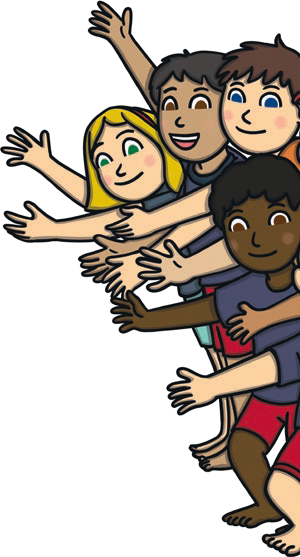 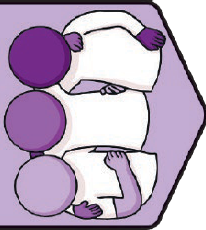 Relationships | TEAM Key Knowledge TeamA team is a group of peoplewho work together to achieve something. Working as a team can help us to  feel good because we are contributing to something.Team SkillsThere are certain skills that help us to work as part of a team. Some of these are: listening, talking, showing respect,kindness and empathy. This means we can think about how the other people in our team might feel about things. When we work as a team, we can do things that we are not able to do on our own.Positive MindsetIf we have a positive mindset about our learning, we can make sure we continue to try when things get tricky. By having a positive learning mindset, we can try newthings when a task is feeling difficult, learn from our experiences and see challenges as opportunities to learn and improve.Unkind BehaviourUnkind behaviour can cause uncomfortable emotions. There are different types of behaviour that might cause people to feel uncomfortable emotions. These include joking, teasing and bullying. If we know about or experience any unkind behaviour,it is important to speak to a trusted adult straight away.ListeningIt might help us to listen if we look at the person who is talking, if our hands and feet are calm and still, and if we are not talking at the same time.Listening to others helps us to work as part of a team. Listening to other people helps us to learn from, understand and show respect to people around us.Key Learning Point: Kindness and Respect Ways to show respect to others:listen;speak politely;use kind words and actions;understand people have different opinions;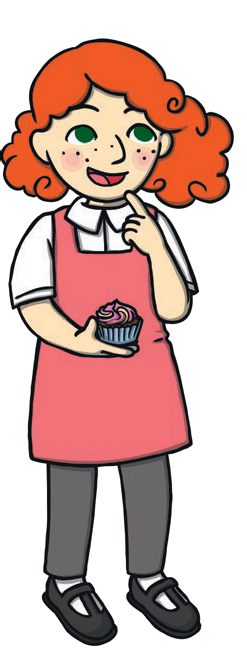 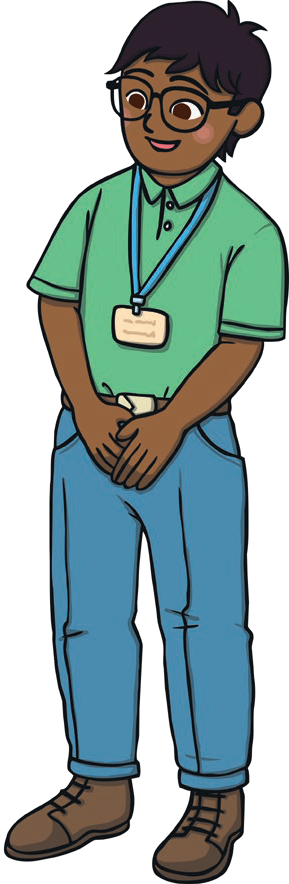 value each other’s strengths;give people the time they need to do things.Ways to show kindness to others:smile;help others;ask someone how they are;tidy up;say please and thank you;share;welcome others.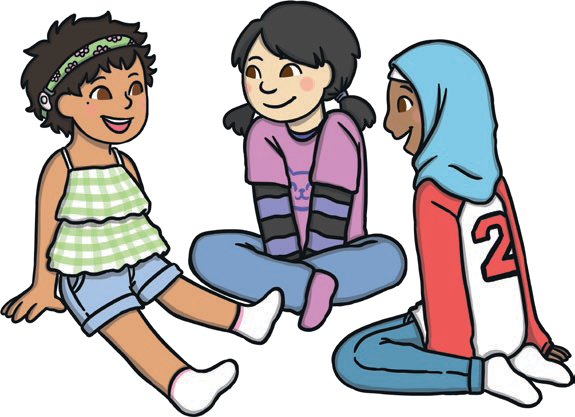 This resource is fully in line with the Learning Outcomes and Core Themes outlined in the PSHE Association Programme of Study.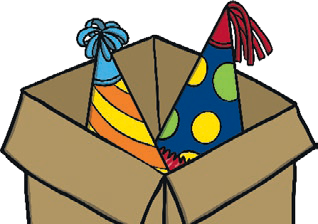 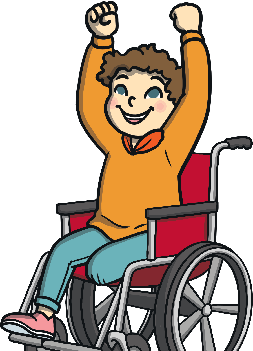 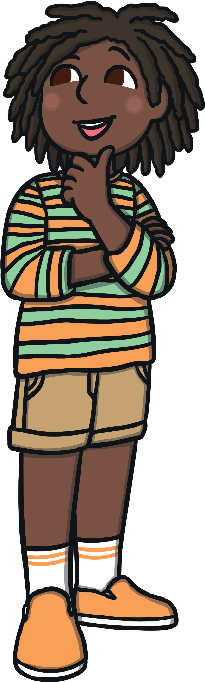 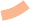 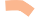 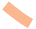 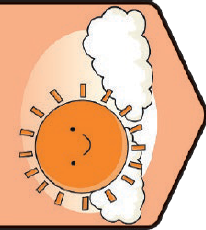 Health and Wellbeing | Think Positive | KS1 Key KnowledgePositive ThinkingWhen we think positively, we look for the good in a situation. This can help us feel better about things and help improve our mood.Making Good ChoicesWe each have lots of decisionsto make each and every day. This could be about what wewear or who we play with. By making good choices such as eating a balance of different foods, getting enough sleep, playing outside and spending time with friends and family, we can help our minds and bodies stay healthy and happy.Positive Mindset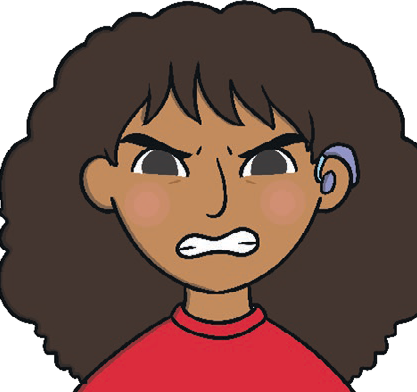 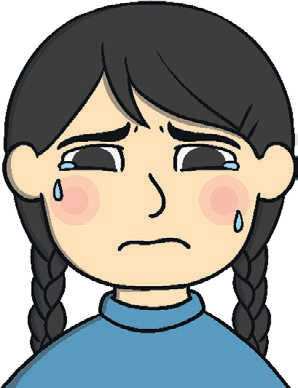 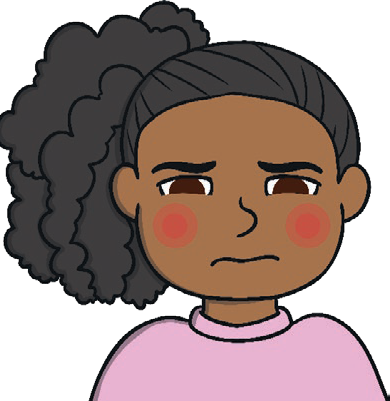 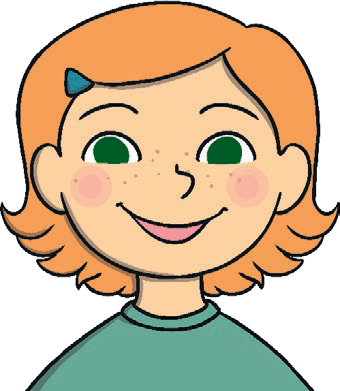 If we have a positive mindset about our learning, it means we look for new ways to tackle challenges and that we see learning experiences as exciting. It means not being afraid to fail and to keep on trying, giving our learning our very best effort. People with a positive mindset about their learning will persevere and show resilience.Managing Uncomfortable EmotionsWe all experience lots of different emotions and this is OK. It can be helpful to have some strategies to manage our feelings which we might find uncomfortable. If we feel uncomfortable emotions it can help to talk to someone we trust, take deep breaths, think of things we enjoy doing, find someone we enjoy spending time with or do an activity we enjoy.Being ThankfulBeing thankful and appreciating what we have helps us to feel happy. By focusing on what we have and being grateful for this, we focus on the positives and help our minds to feel good.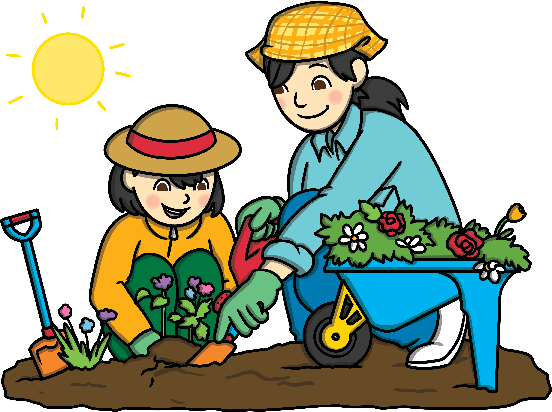 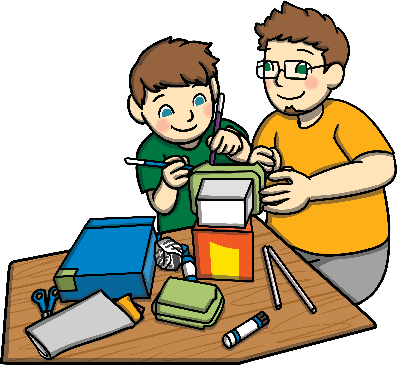 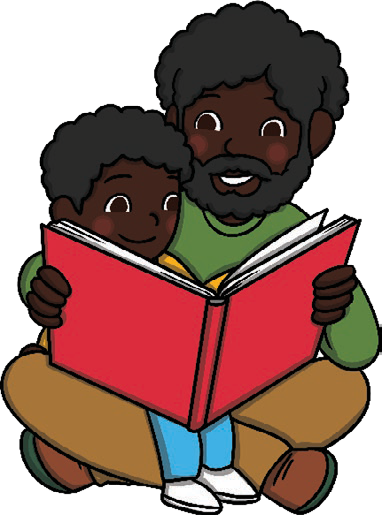 Being MindfulWhen we practise mindfulness we focus on our bodies and minds and what we are doi and feeling right now. This gives our minds a chance to be calm and to relax. This can h us to understand our feelings and manage our emotions. We can be mindful by focusin on our breathing, thinking about what we can see, feel and hear right now, going for a peaceful walk outside, focusing on the taste and feel of the food we are eating, listening some calming music, looking carefully at things around us and noticing detail in them o concentrating on a calm activity we enjoy.Key Learning Points: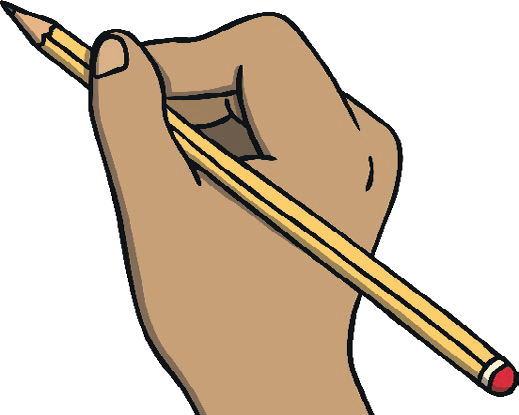 Helping Our Bodies and Minds to Feel Good:To help our minds and bodies feel good we can:play outside;do things we enjoy;spend time with family and friends;eat a balanced diet;get enough sleep;think of things we arethankful for;enjoy some calm or miactivities.Having a Positive Mindset for Learning: There are lots of ways we can help ourselves approach tasks with a positive mindset. This way we can see challenges as exciting and help ourselves try new strategies to achieve our goals. It can help if we remember positive words and phrases:I can do this!If I keep trying I will succeed.Is there another way I could complete this challenge?Are there resources that can help me?Is there someone who I can talk to about this challenge?I am going to try my best!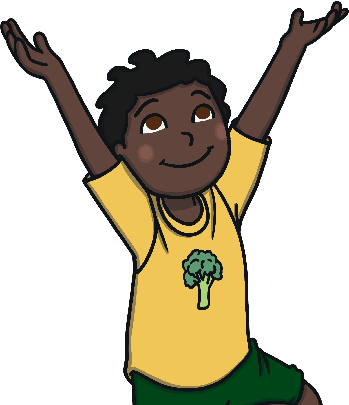 This resource is fully in line with the Learning Outcomes and Core Themes outlined in the PSHE Association Programme of Study.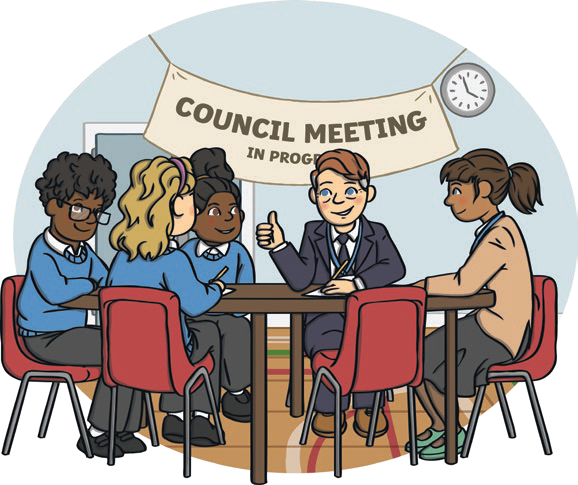 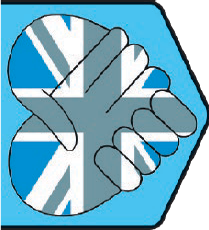 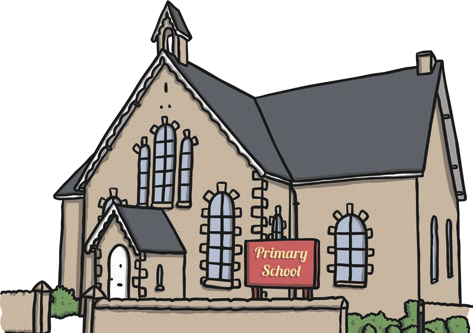 Living in the Wider World | Diverse Britain | KS1Key KnowledgeMy School Community In our school community we are kind, caring and helpful to each other and we follow school rules. We treateveryone and everything withrespect, share our resourcestidy. This helps our school community to be a safe and happy place.My School CommunityIn our school community we are kind, caring and helpful to each other and we follow school rules. We treat everyone and everything with respect, share our resources and help to keep our space tidy. This helps our school community to be a safe and happy place.Being a Good NeighbourWe can be good neighbours by thinking about what other people need to feel happy. We can show respect to others, look after the environment, smile andhelp people.Looking After Our Neighbourhood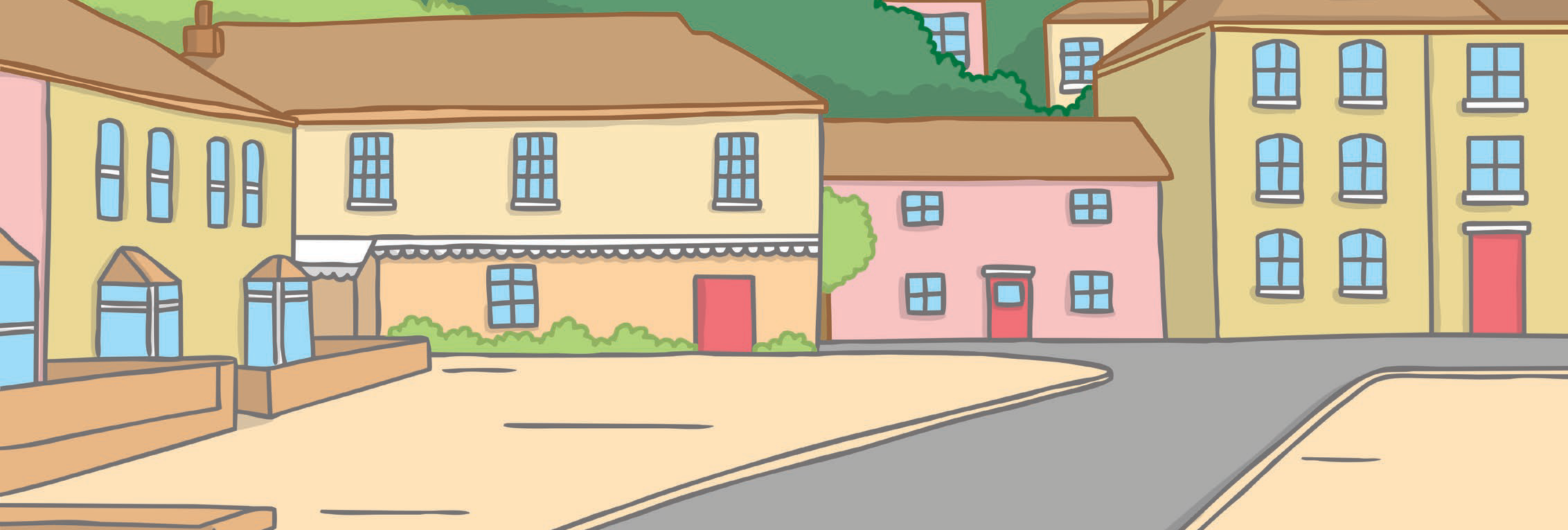 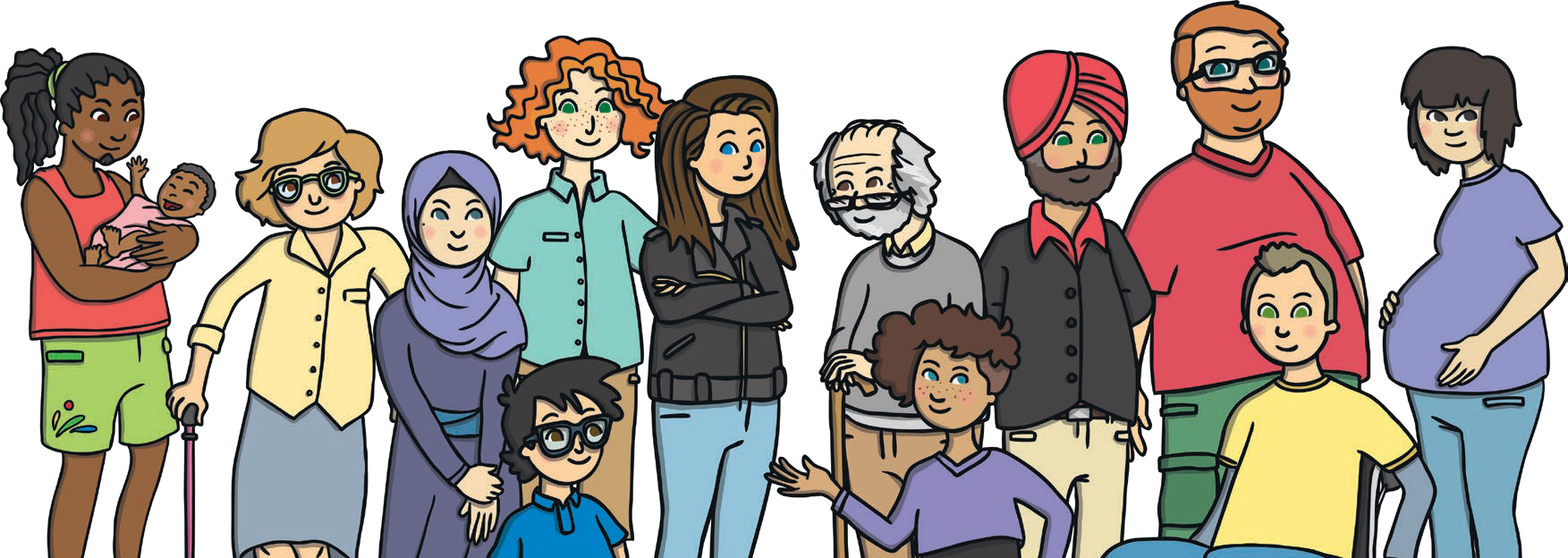 To look after our neighbourhood, we need to look after the natural and built environment that is local to us. People have the right to live somewhere clean and safe, where they can be healthy. We have a responsibility to look after our neighbourhood to help make sure all people and other living things have a comfortable home.Living in BritainBritain is multicultural. There are many different cultures and traditions. This will mean there are many similarities and differences between people, places and experiences. These differences are what makes the world an exciting place and they should be celebrated.British PeopleThe United Kingdom of Great Britain and Northern Ireland and other British Isles are multicultural nations. People come from many different backgrounds. They wear many different types of clothes, eat many different foods, speak many different languages and enjoy doing lots of different things. We all have the right to live as we choose and this must be respected.We can show respect by smiling, being friendly and learning from each other.Feeling Proud of Our CountryThere are lots of things that make our country special. These include the people, places, cultures and traditions. We can all help to keep our country special by respecting and valuing our differences and looking after the environment.Key Learning Points:Respecting Our Differences: There are many ways we are similar to and different from people around us.Everyone deserves to feel respected and valued and to have every opportunity to be and achieve all they can. To help show everyone kindness and respect, we can:smile at others;speak kindly;show care;ask questions;respect people’s choices;learn from each other.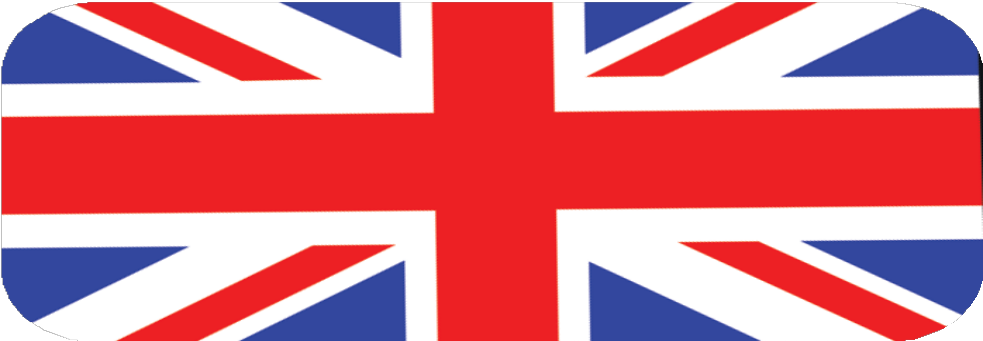 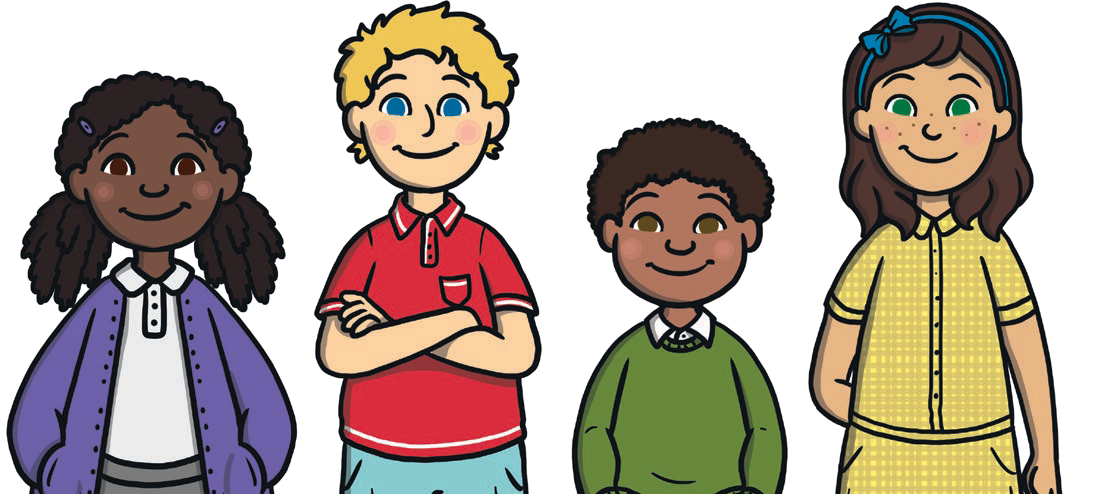 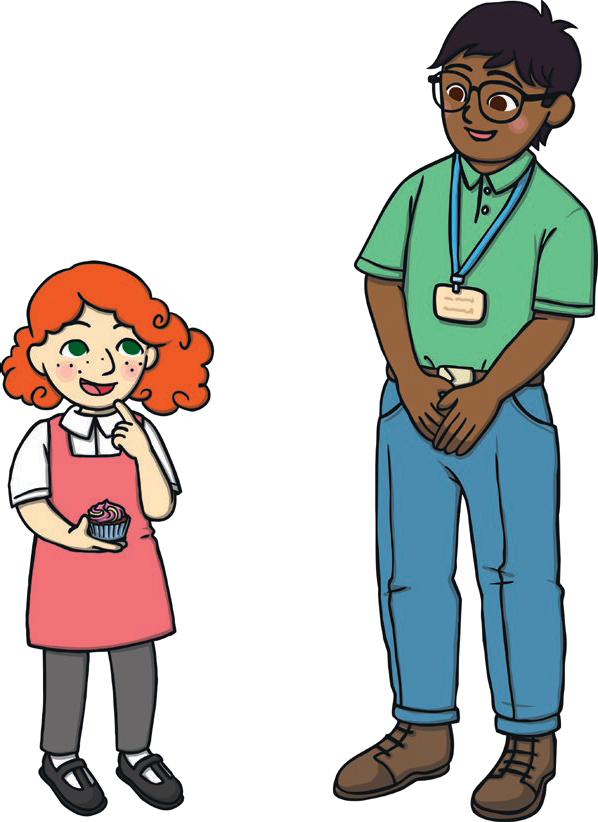 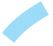 This resource is fully in line with the Learning Outcomes and Core Themes outlined in the PSHE Association Programme of Study.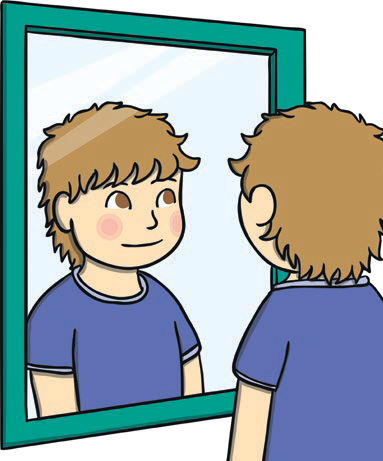 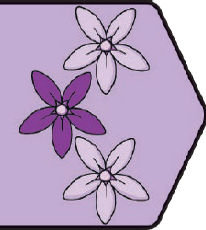 Relationships | Be Yourself | KS1 Key KnowledgeThings That Make Us SpecialWe are all special and unique. This is exciting! There are lots of ways we are different from other people and this is something to be proudof. These might be things we like, things we are good at or things we are interested in. Feeling good about the ways we are unique is a way we can be kind to ourselves.Talking About Our FeelingsBy talking about how we feel, we can get help if we are worried, understand someone else’s point of view about a situation and learn from people we care about. We all experience lots of different feelings. We might feel happy, sad, angry, calm, lonely, excited or lots of other feelings too. Some of these will feel comfortable and some may feel uncomfortable. Every feeling is OK. If we are worried about anything at all or feel uncomfortable emotions, it is very important to talk to a trusted adult.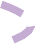 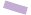 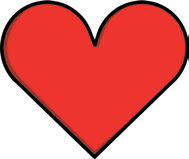 Feeling Happy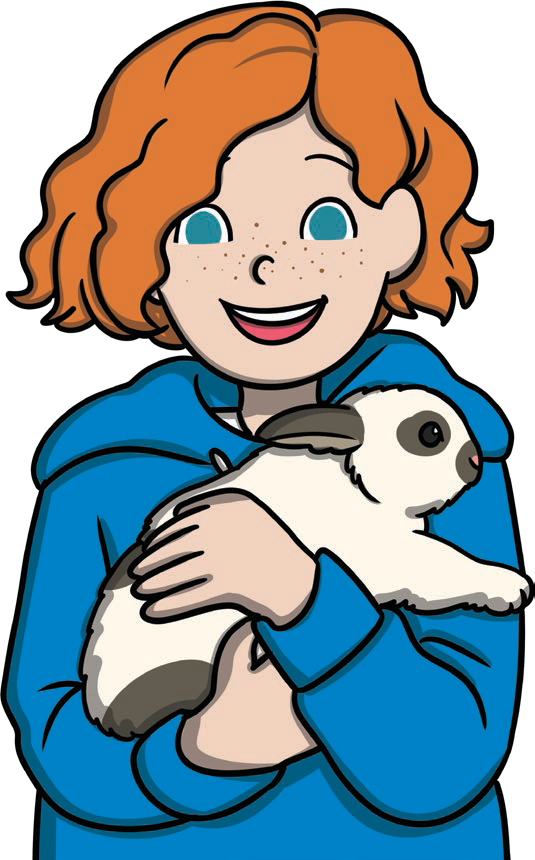 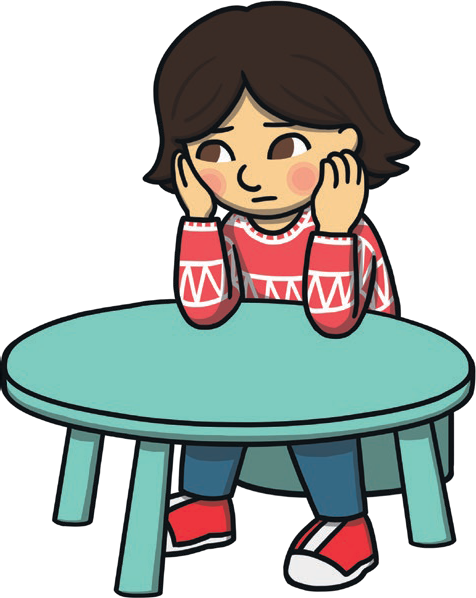 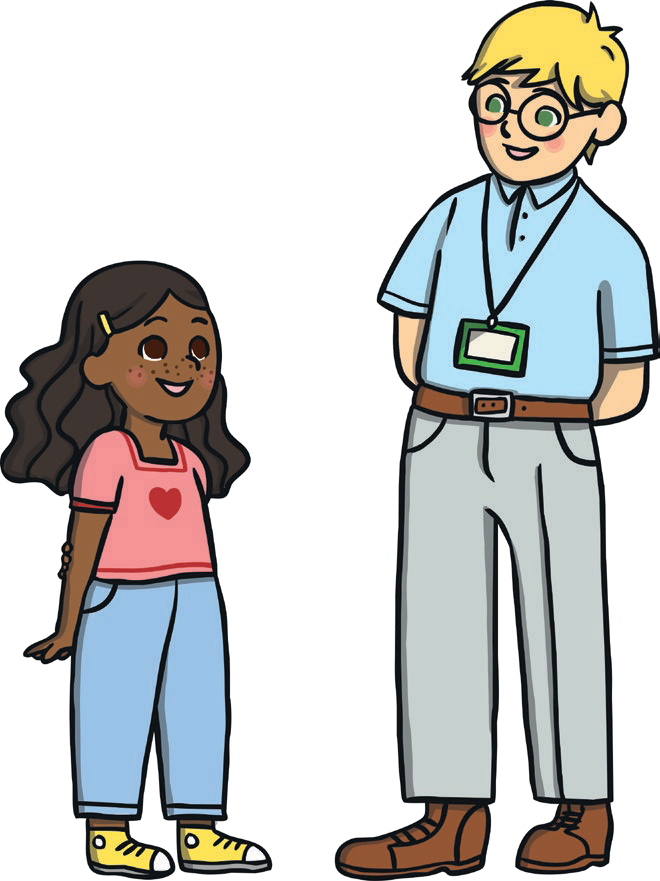 When we feel happy it is often because we are pleased with something. This may be when we are doing things we enjoy orwhen we are with people we enjoy spending time with. Because we are all different, different things will make us happy.Managing Our Uncomfortable Feelings We all feel lots of differentemotions. Some will be comfortable and some will be uncomfortable and this is OK. It can be helpful to know some ways to help ourselves cope with uncomfortable emotions. We could cry to let our feelings out, exercise to help our mood, listen to music to help ourselves feel calm or express our emotions, talk to someone we trust to get help and breathe calmly to focus on the present.Coping with ChangeThere are lots of changes we might face, some may be small and some may be big. Sometimes changecan be exciting or sometimes it can make us feel worried or sad. Some ways we can help ourselves cope with change are to talk to trusted adults, or write down or draw pictures of happy memories or things we are looking forward to.Sharing Our FeelingsTalking to people we trust about how we feel can help us to feel valued and get help if we need it. We are all equallyimportant so our thoughts and feelings are equally important as well. When we share our feelings with others, it is important to speak kindly, calmly and with respect.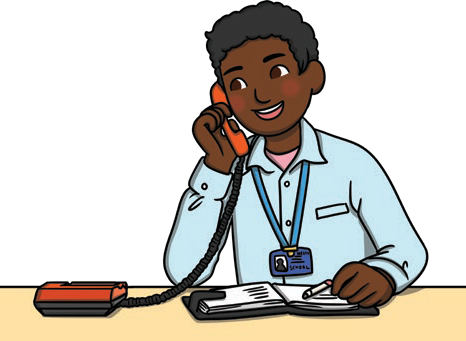 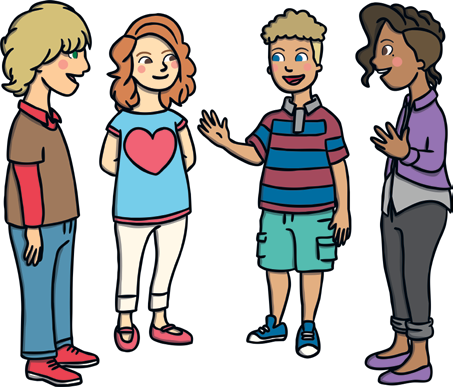 Key Learning Points:Coping with Our Feelings and Emotions: We all experience lots of emotions and some may feel comfortable while others feel uncomfortable. There are lots of ways we can express our emotions or help ourselves to understand what we are feeling. These things can help:Listening to music;Taking slow, deep breaths and focusing on how this feels;Getting active and exercising;Spending time with people who are special to us;Talking to people we trust;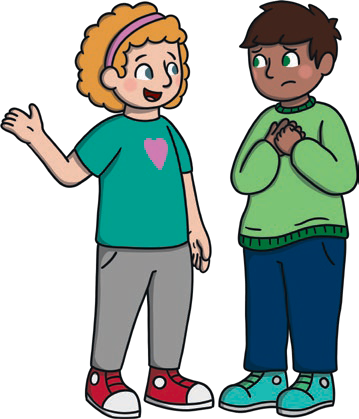 Spending time doing activities we enjoy.Being Kind to Ourselves: It is important to be kind to ourselves and feel good about ourselves. We are special and unique anddeserve to feel valued and loved. Reminding ourselves how special we are and of the many things we do well can help us show respect and care for ourselves and to feel good.This resource is fully in line with the Learning Outcomes and Core Themes outlined in the PSHE Association Programme of Study.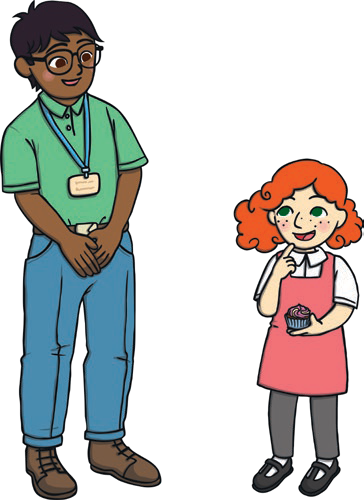 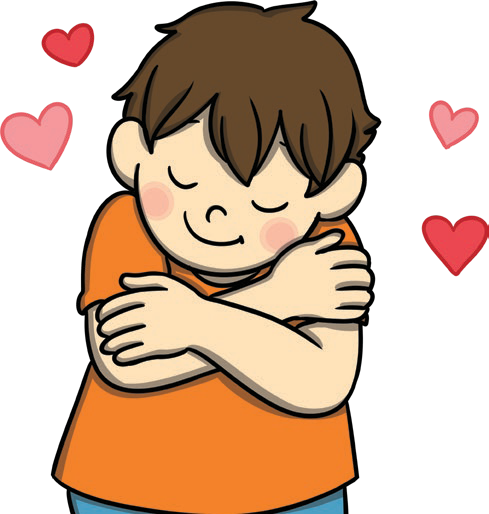 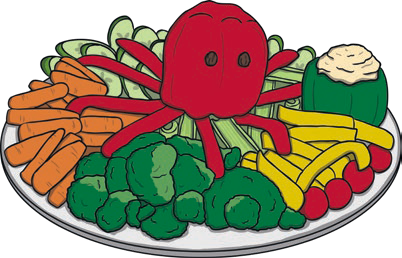 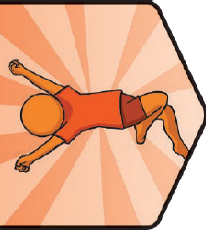 Health and Wellbeing | It’s My Body | KS1 Key KnowledgeMy Body My ChoiceIt is up to us what happens to our body. No one has the right to hurt our body or feelings. It isimportant to ask permission or consent beforesomeone’s hand. This is how we should expect to be treated and how we should treat others.A Healthy BalanceTo keep our bodies and minds healthy, we can eat a balance of different foods, make sure we do lots of physical activity and exercise and get enough relaxing time and sleep. All these things will help our bodies and minds feel good and have enough energy for all we want to do.A Balance of Different Foods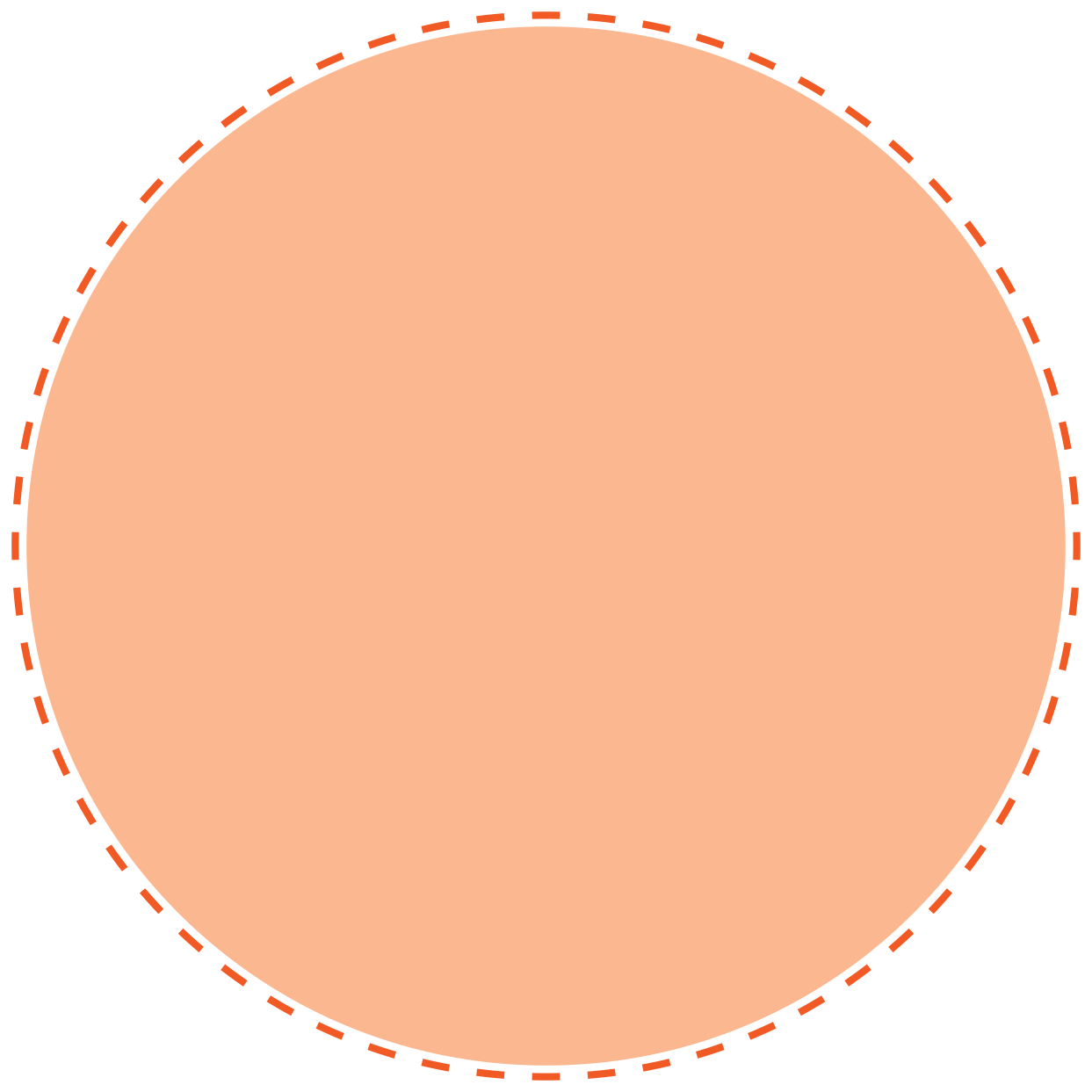 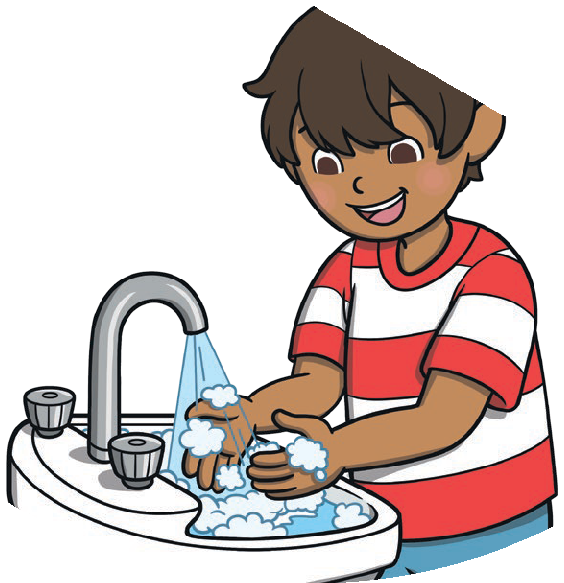 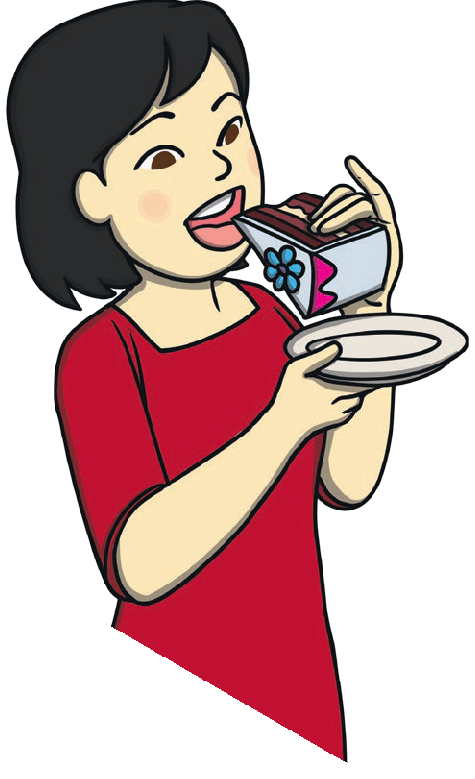 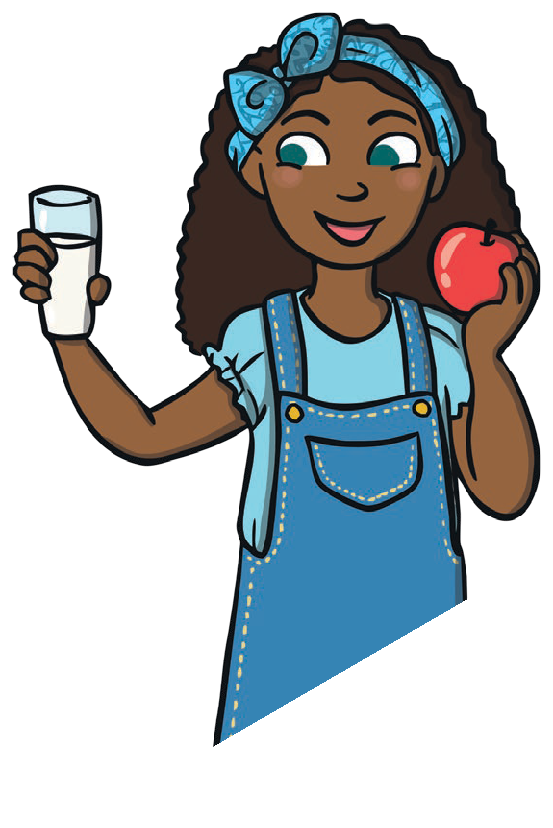 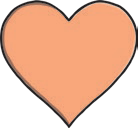 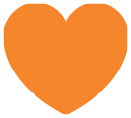 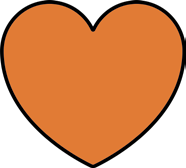 To help our bodies and minds stay healthy, it is important that we eat a lot of differentkinds of foods. These can include foods from different foodgroups. This balance looks different for everyoneand we must respect people’s choices.Keeping Ourselves Clean We can make choices about our personal hygiene. There are parts of our body that need to be washed twice a day or more, theseinclude our teeth and hands. There are other parts of our body thatneed to be washed every day. These include our face, private parts, armpits, feet and neck. Otherparts of our body can be washed less often, like our hair.What Can We Eat?It is important that we only eat things that are safe. We mustnever eat or drink products that are not food or drinkand we should only take medicine that is meant for us. We mustn’teat plants or flowers that are growing in the wild as there is a risk they might be poisonous. If anyone offers us food to share, we should alwayscheck with a trusted adult to see that itis suitable. If we are worried about anythingat all, speak to a trusted adult straight away. Tell atrusted adult immediately if you have eaten or drunk somethingand are not sure it was safe.Our Reactions to OthersOur bodies belong to us. No one should choose to hurt our feelings or our body. If someone does something that we do not like we have a choice about how we react. It is important to explain how they are making us feel. Using a calm and firm voice, we can explain that we do not like the way we have been treated. People will listen to us and respect this.If it is a big problem that makes us feel uncomfortable it is important to tell a trusted adult straight away.Key Learning Points:Looking After Our Bodies and Minds: There are lots of things we can do to keep our bodies and minds healthy. We can:spend time doing active things we enjoy;spend time doing calming, quiet activities to help our minds rest;spend time with family and friends;eat a wide variety of foods to create abalanced diet;spend time outside;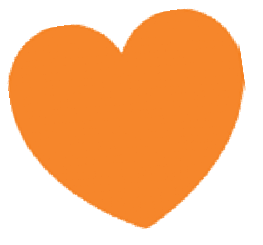 drink lots of water;get enough sleep.Our Bodies are Our Own: No one should make us feel uncomfortable about anything they do to us. If someone has touched our body in a way that we don’t like, it is very important we:tell them to stop it because we don’t like it;run to a trusted adult;tell them what has happened.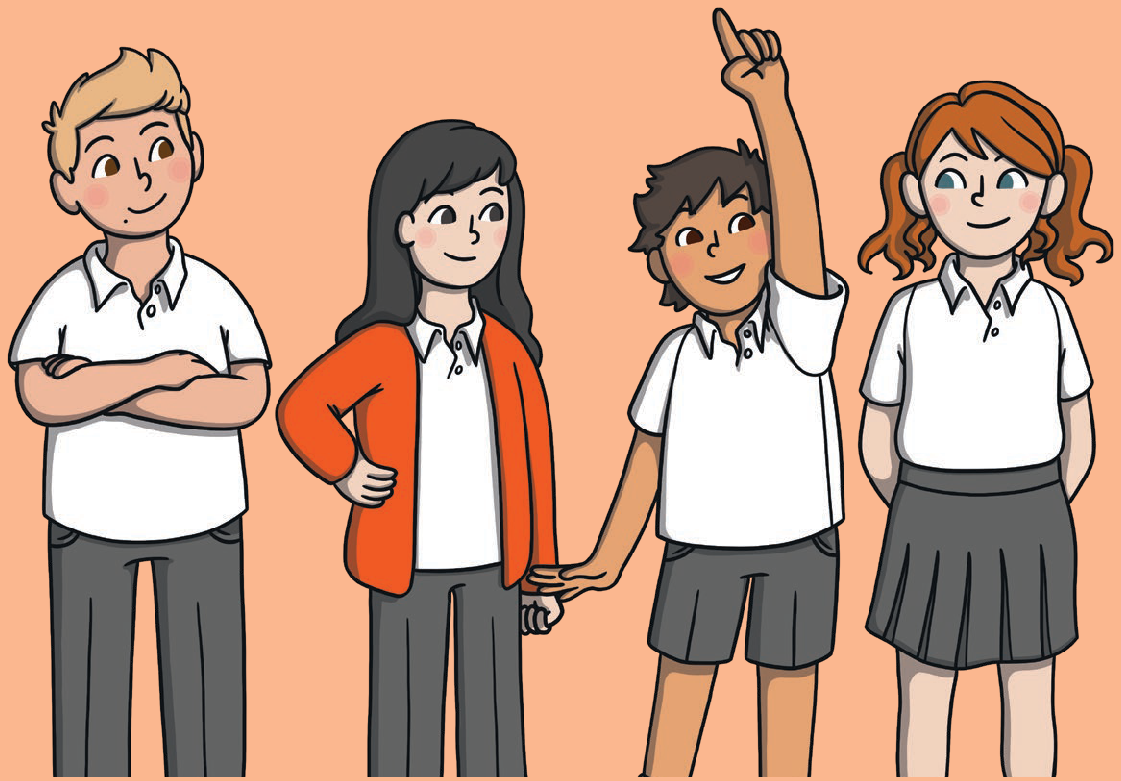 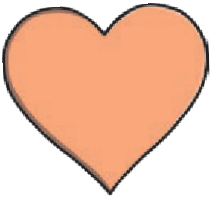 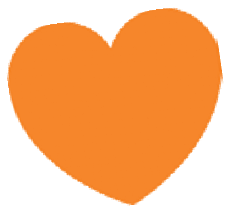 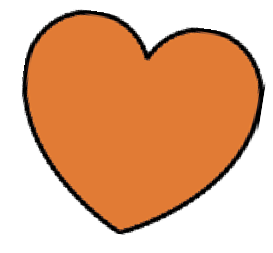 This resource is fully in line with the Learning Outcomes and Core Themes outlined in the PSHE Association Programme of Study.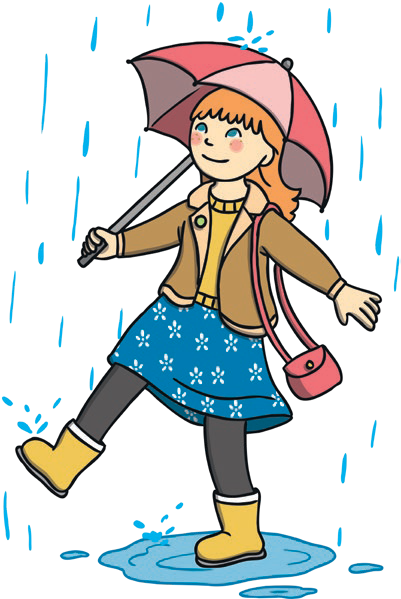 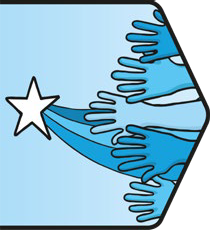 Living in the Wider World | Aiming High Key KnowledgeStar QualitiesOur star qualities are the things that make us special. Focusing on our star qualities is important because it helps us to feel comfortable emotionsand improves our self-esteem. We are all unique and special and knowing what qualities we have helps us to celebrate that.Positive Learning Attitude Our learning attitude is all about how we feel towards our learning. If we have a positive learning attitude, weas exciting and see our mistakes as learning opportunities. It is about being hopeful and looking for ways to achieve.Aspirations for the FutureOur aspirations for the future are our ideas about what we would like to do or be when we are older. This might include the job we want to do, the people we want to spend our time with or the journeys we want to go on.Equal OpportunitiesWhen we are thinking about what we want to aspire to and achieve, it is very important that everyone feels they have the opportunity to do their best. To do this, we must all be given equal chances and have the same access to these opportunities.Personal GoalsOur personal goals are areas we want to work on and achieve. We might be able to identify steps we can take to achieve these goals and things we can do to help ourselves.Managing Our Feelings About Change When we know things are going to be different, it can feel a little unsettling. There are things we can do to help us manage these feelings.We can name and accept our feelings, we can think of happy times we have had and we can think of things we are looking forward to.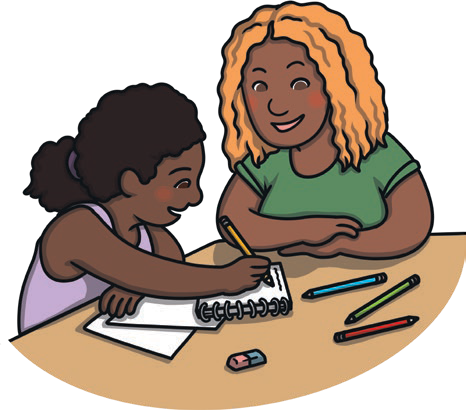 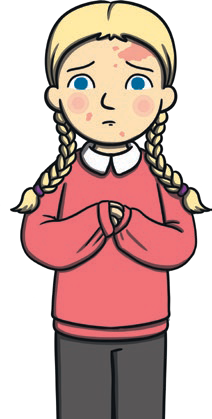 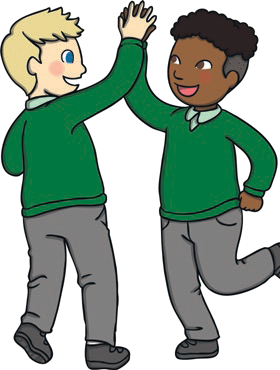 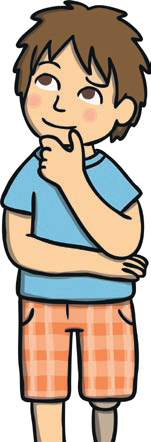 Key Learning Point: Having a Positive Learning Attitude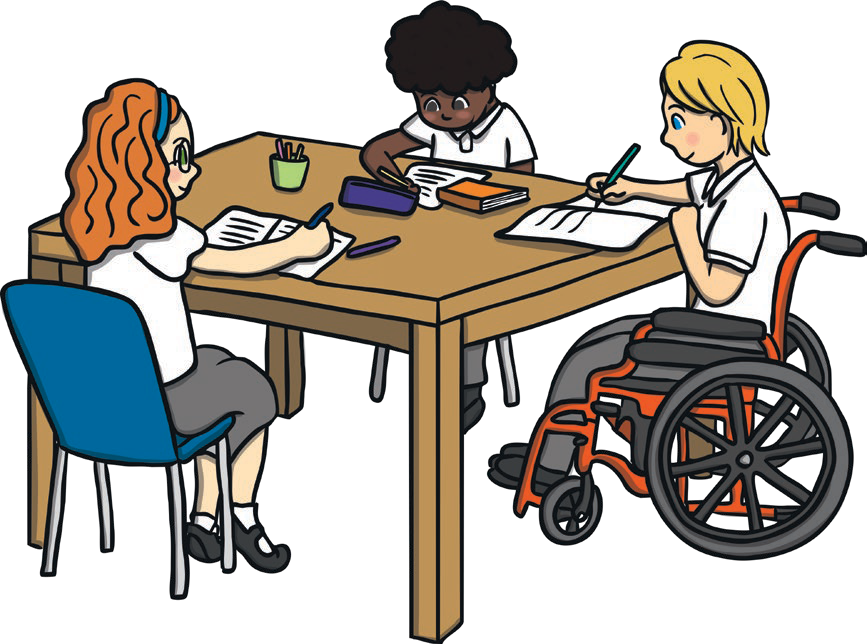 Self-talk to help a positive learning attitude:I want to try my best with this learning task;If I keep trying, I will improve;By learning from my mistakes, I can get better;This is a new challenge for me and I like learning new things;I can’t do this yet, but I will.This resource is fully in line with the Learning Outcomes and Core Themes outlined in the PSHE Association Programme of Study.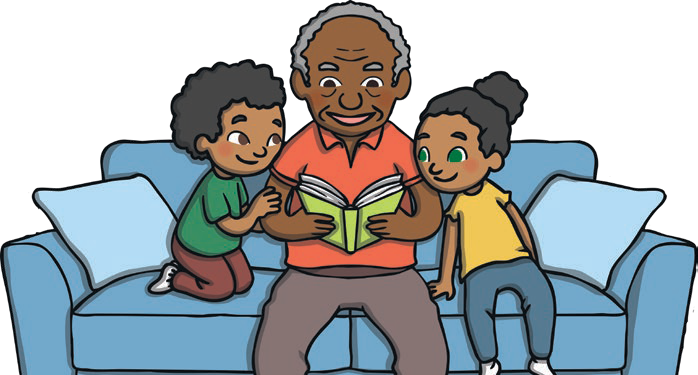 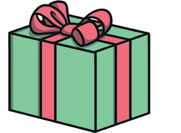 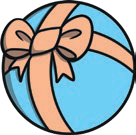 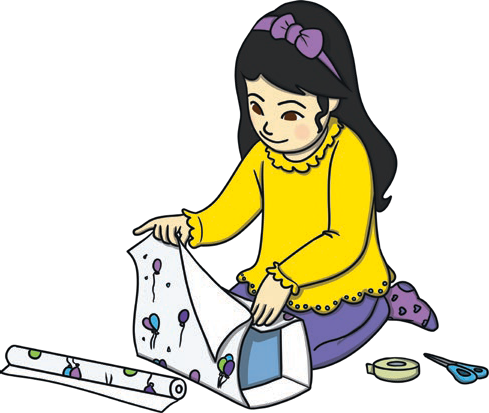 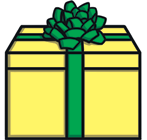 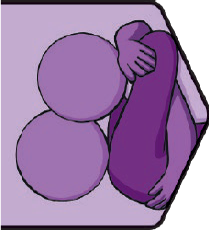 Relationships | VIPs Key KnowledgeOur Special PeopleWe all have people who are special to us. These will be different for everyone, but will include our family and our friends. These are people who we care about and who care about us. They help us to feel loved, safe, healthy and happy.Showing We CareWe can show our special people we care for them in many ways. We can be kind to them and help them. We know our special people care for us if they make usfeel safe, make us feel respected and show we can trust them.Families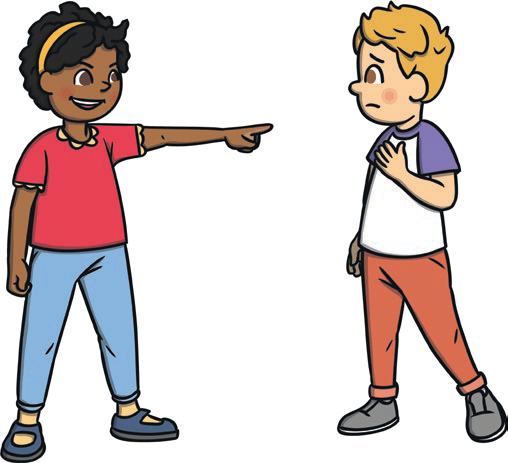 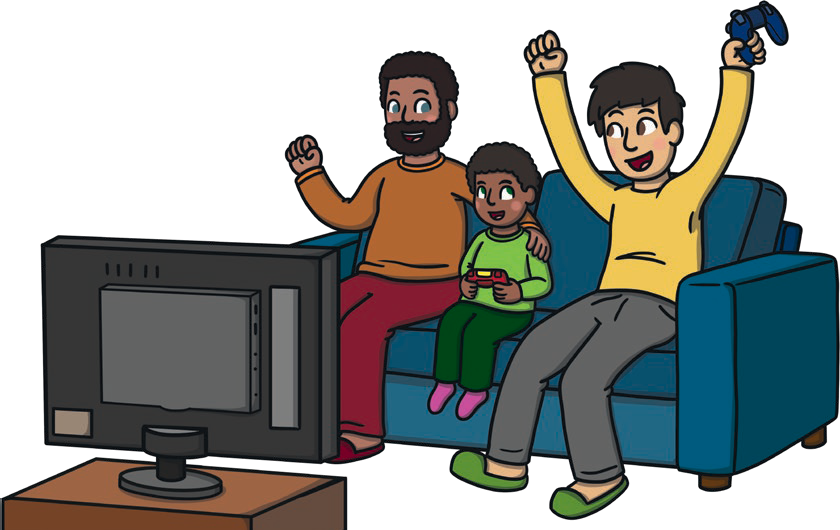 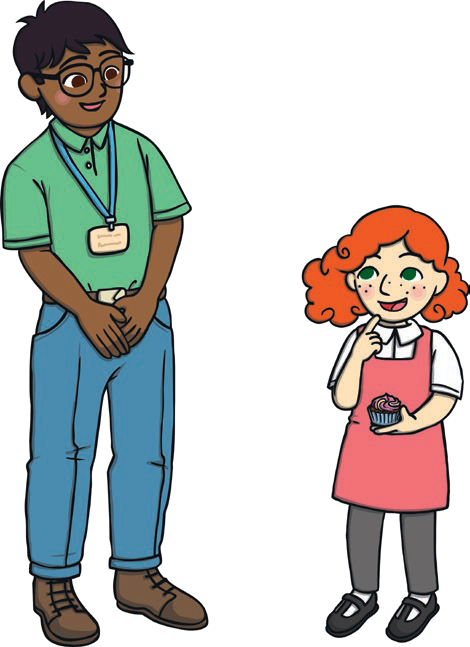 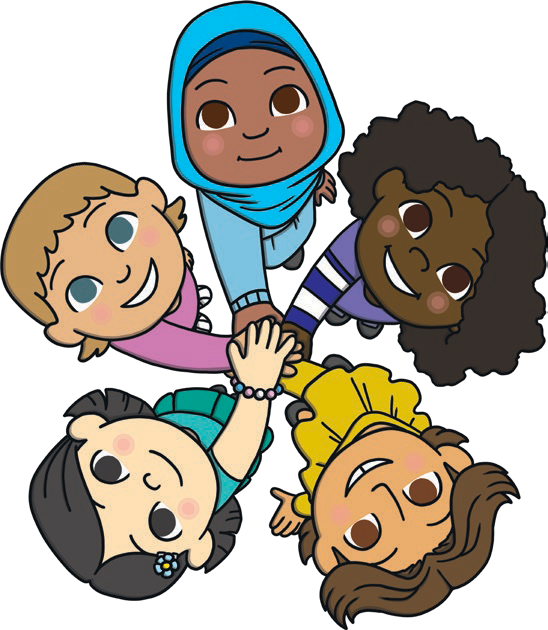 We all belong to a family group and these may be big or small. Our family is a group of people who are special to us. Our family groups will all be slightly different and this is something tobe celebrated.Trusted AdultOur trusted adults are adults who are special to us and whom we know we can talk to. It is important we have trusted adults that we know will be there for us and who will help us if we are worried or concerned about anything.Falling Out with Others Falling out happens when two or more people have a disagreement. It can make us feel sad, worried or angry. It is important to speak about our feelings and find ways to move forward and solve the problem. We might take some time to calm down, countto 10 and take deep breaths and use kind words and calm voices to explain how we feel and what might help.Working TogetherWhen we cooperate with others, we can achieve wonderful  things. When we cooperate,we need to listen to each other, share jobs that need to be done, help each other and listen to how we are each feeling.Key Learning Points:Qualities in a Good Friend: There are lots of things that make friendships special. These are some qualities that good friends have:Being a good listener;Being caring;Being helpful;Showing kindness;Being trustworthy;Being honest.Feelings of a Healthy Relationship: Every relationship is different but there are certain feelings we should get from a positive relationship. Positive relationships should help us to feel:safe;happy;loved;cared for;healthy.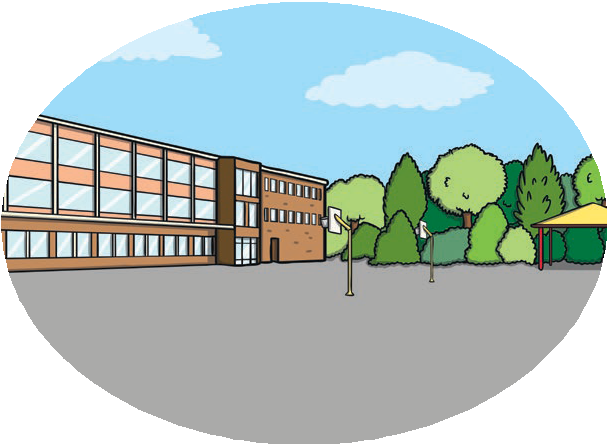 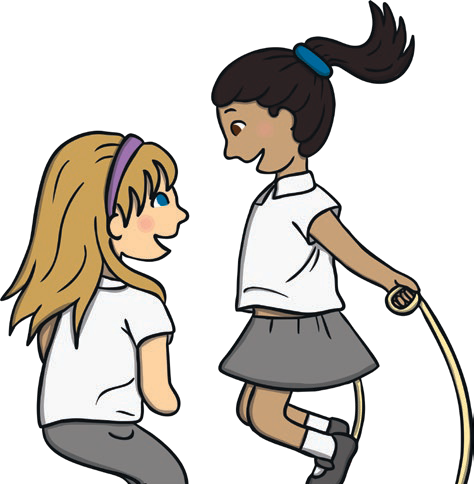 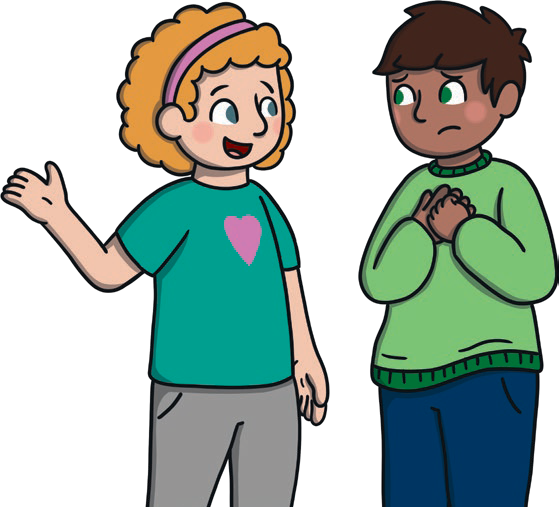 This resource is fully in line with the Learning Outcomes and Core Themes outlined in the PSHE Association Programme of Study.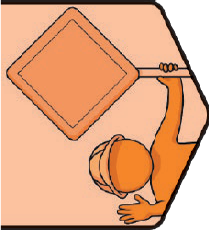 Health and Wellbeing | Safety First | KS1 Key KnowledgeSafety in the HomeWe can use our rules to stay safe in our homes. This means not touching things that are hot or sharp, putting things away so people don’t trip over them, not touching electronic power sockets and only using agreed electrical appliances with a trusted adult. Only use age-appropriate online games or apps that have been agreed with a trusted adult and always avoid touching any chemical products in and around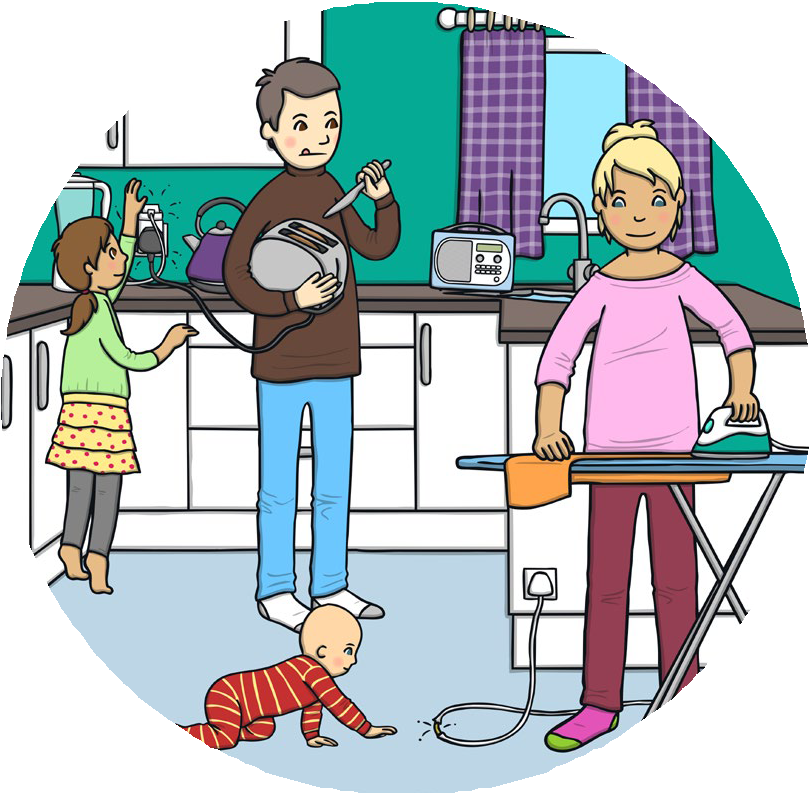 Staying Safe When Out and About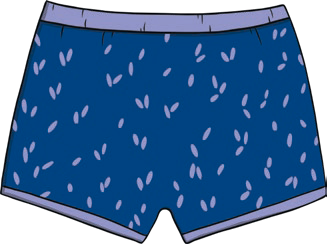 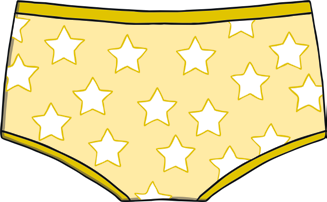 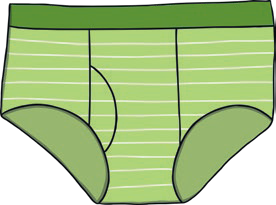 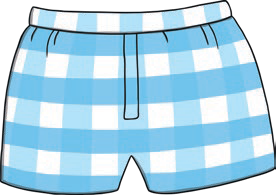 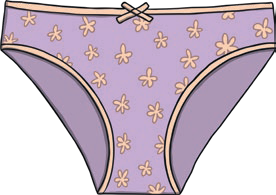 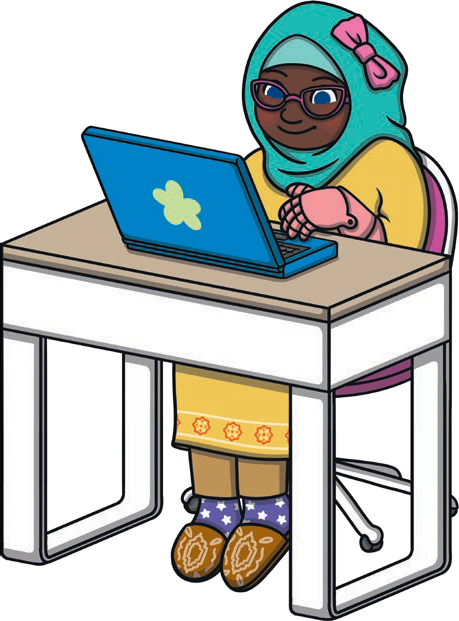 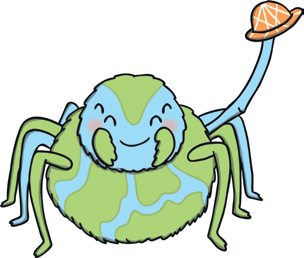 When we are out and about there are lots of things we can do to stay safe. We can stay near our trusted adult, play in a space that we know is safe, talk to our trusted adult if we are worried or frightened, cross the road with our trusted adult and follow their instructions to stay safe. It is important that we wear clothes that are right for the weather, wear a seat belt if we travel in a car and follow sun-safety rules by wearing suncream and a hat, drinking water and staying in the shade if it is hot and sunny.Online SafetyTo stay safe when using the Internet we need to only play age-appropriate games that we have agreed with a trusted adult and ask permission before we play. We must keep all our personal information private, we must tell a trusted adult if anything we seemakes us worried or uncomfortable and we must never share pictures of ourselves or agree to meet up with someone we have met online.Staying Safe Around StrangersWe don’t talk to people we don’t know. If something happens that makes us feel uncomfortable we can  shout, run to find a trusted adult and tell them what has happened. Safer strangers can also help. These are people whose job it is to keep others safe. This includes police officers, doctors, paramedics and firefighters.Safer strangers often wear a uniform, a name badge or both.The Underwear RuleOur bodies belong to us. No one has the right to touch our body without our permission and there are certain parts of our body which are only for us and are always private. The parts of our bodies that are covered with our underwear are private. If anyone tries to do anything to our body that we don’t like, itis important to say ‘no’ loudly and tell a trusted adultstraight away.People Who Help UsThere are lots of people who can help us to stay safe. If we are at home or school, the adults who help to keep us safe will be our family or our adults at school. If we need help when we are out and about, we can speak to a trusted adult or a safer stranger about what has happened and how we feel. Safer strangers wear uniforms or name badges and it is their job to help keep people safe.Key Learning PointsSafety Rules: There are lots of rules to help us stay safe. We have rules to help us stay safe at school, at home, when we are playing inside and when we are out and about. It is important we all know the rules that can help us to stay safe.Getting Help: If anything makes us feel uncomfortable or unsafe, it is very important we get the help of a trusted adult straight away. We can shout, run and tell the trusted adult what has happened and they will help us.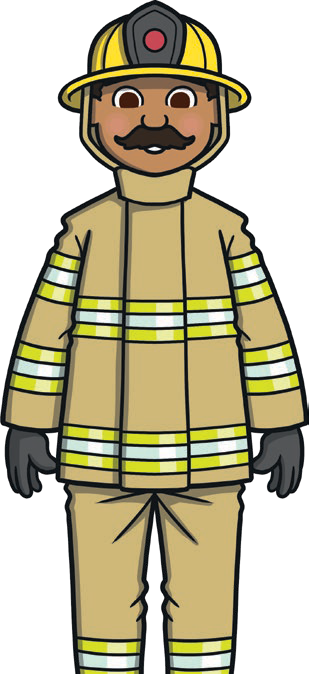 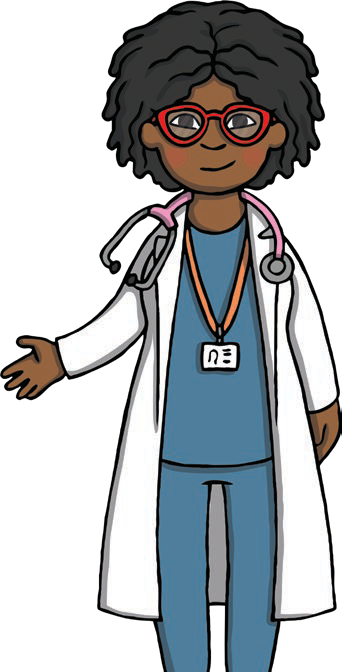 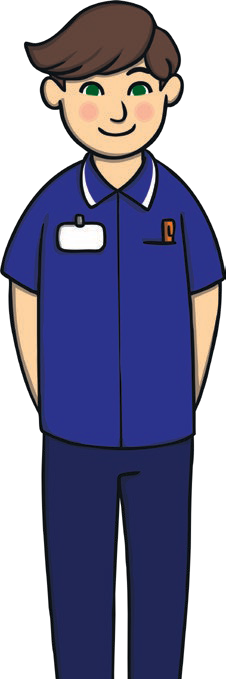 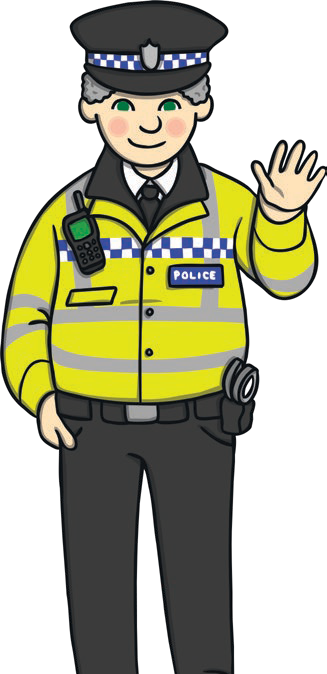 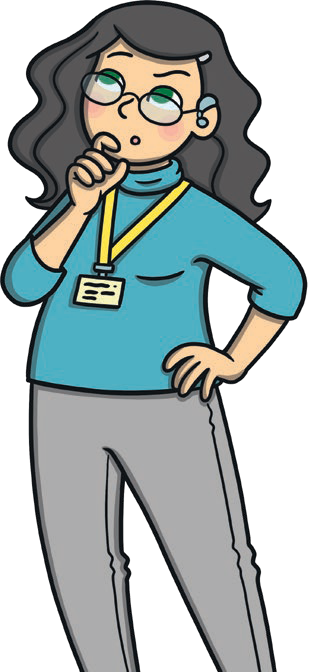 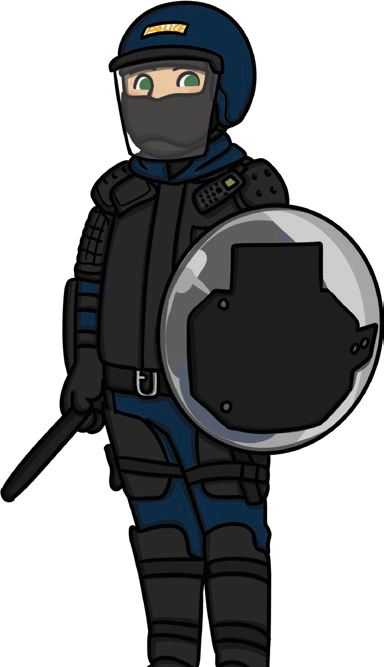 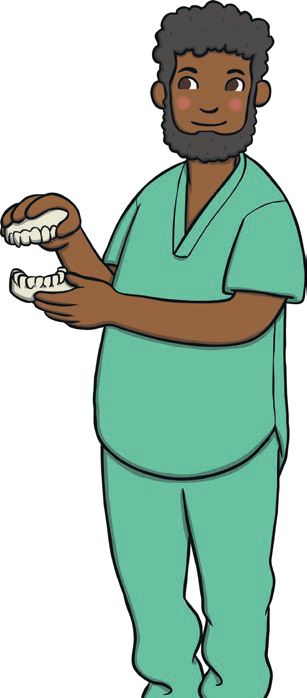 This resource is fully in line with the Learning Outcomes and Core Themes outlined in the PSHE Association Programme of Study.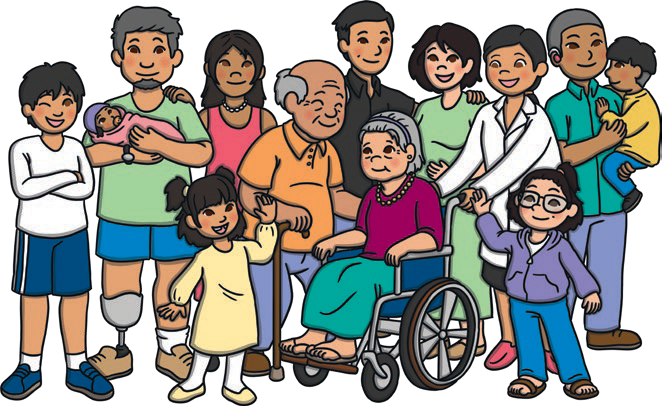 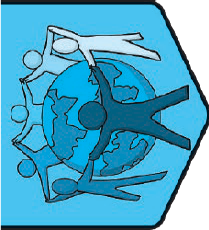 Living in the Wider World | One World | KS1Key KnowledgeCaring for Our Families Family life around the world may look similar to or different from our own, but families have some veryspecial things in common; theeach other. There are lots of ways we can show we care for our families. We can show kindness, help out, spend time together, ask how they are feeling and support each other when times are difficult.Our Homes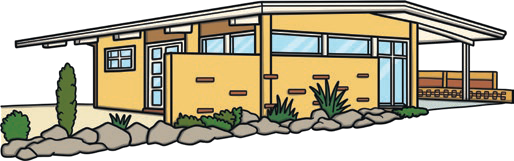 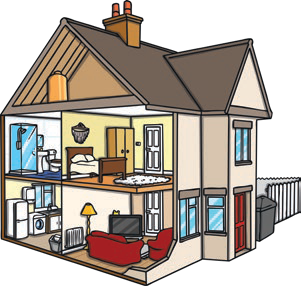 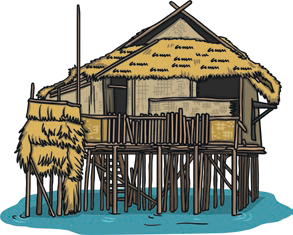 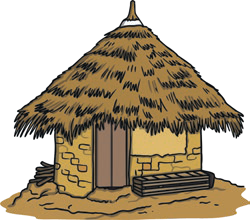 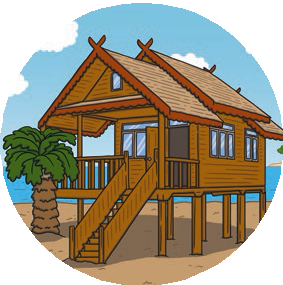 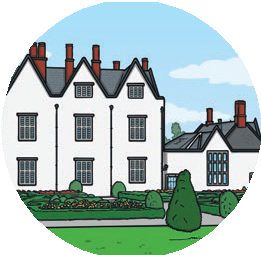 Around the world, children live in many different types of homes. They may look different to each other and be built from different materials. Children may have different things inside their homes and may enjoy doing different things when they are at home.Homes around the world are also similar in some  ways; they are somewhere where we should feel safe, happy and healthy.How Environments Affect Us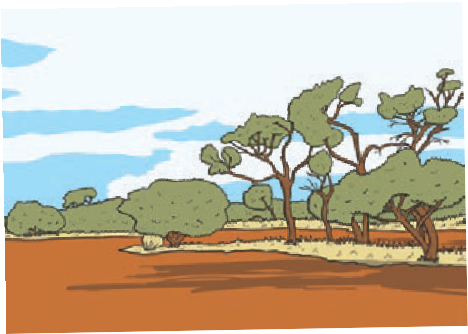 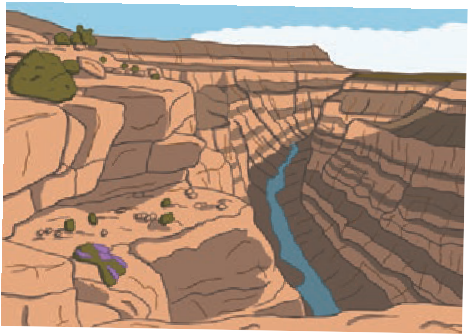 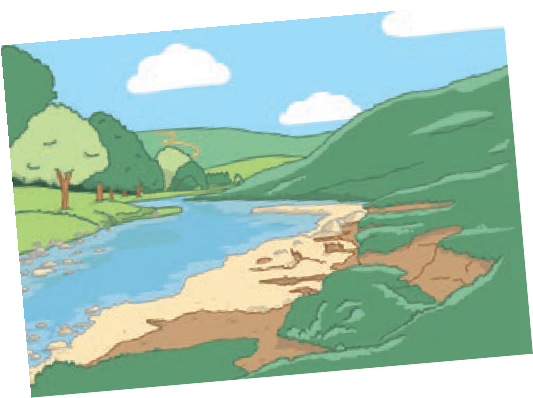 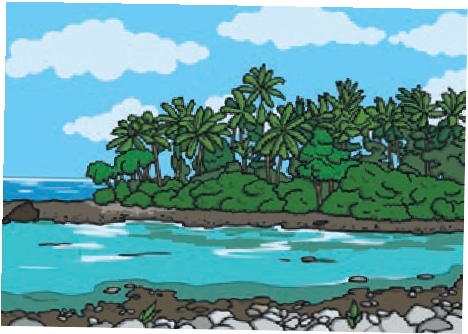 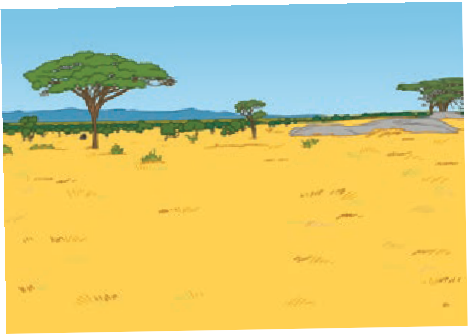 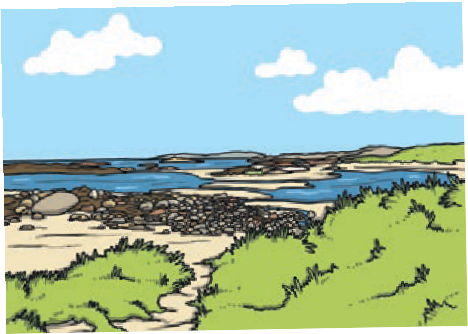 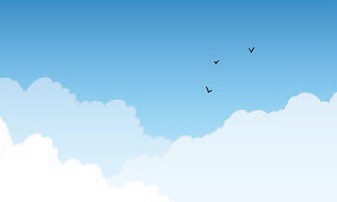 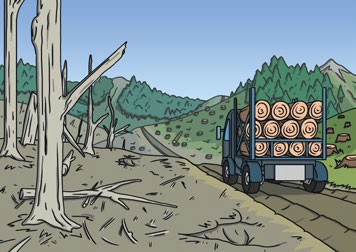 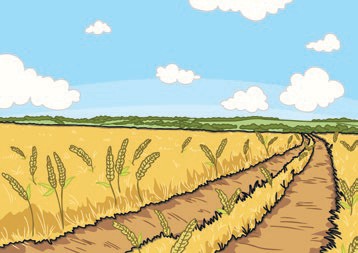 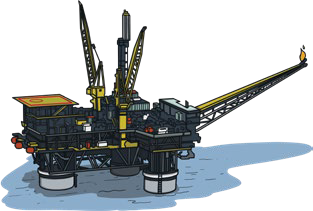 People around the world live in different environments. The environment someone lives in will affect how they live their life, the clothes they wear, the things they do, how they travel around and many more things as well. By learning about the different environments people live in, we can show value and respect and think about how we can help to meet the needs of people around the world.Schools Around the WorldThere will be ways that schools around the world will be similar to ours and different from ours. All children have the right to go to school and learn. By learning about children from other countries, we can understand what life is like around the world.Using Natural ResourcesThere are many natural resources on our amazing planet Earth. These can be used to help us live and enjoy our lives. It is important we use them with respect to protect them for the future as well.Protecting Our PlanetThere are so many amazing things about our wonderful world. By thinking about what we can do to protect our planet, we can look after all the things about it that we love. We can make choices to protect the planet by recycling waste, putting litter in the bin and saving natural resources.Key Learning Points:Caring for People Around the World: There are many ways we can care for people around the world:we can learn about the lives of people in differentcountries;we can show kindness and respect to people whose lives are different from ours;we can respect people’s right to choose how they live;we can think about how we can help people around the world have their needs met;we can show love and care to people who are special to us.Caring for Our Wonderful World: There are many ways we can care for and protect our planet:we can recycle waste;we can take things we have used and finished with to charity shops;we can put litter in the bin to avoid pollution;we can turn off lights when we leave a room;we can turn off the tap when we are brushing our teeth.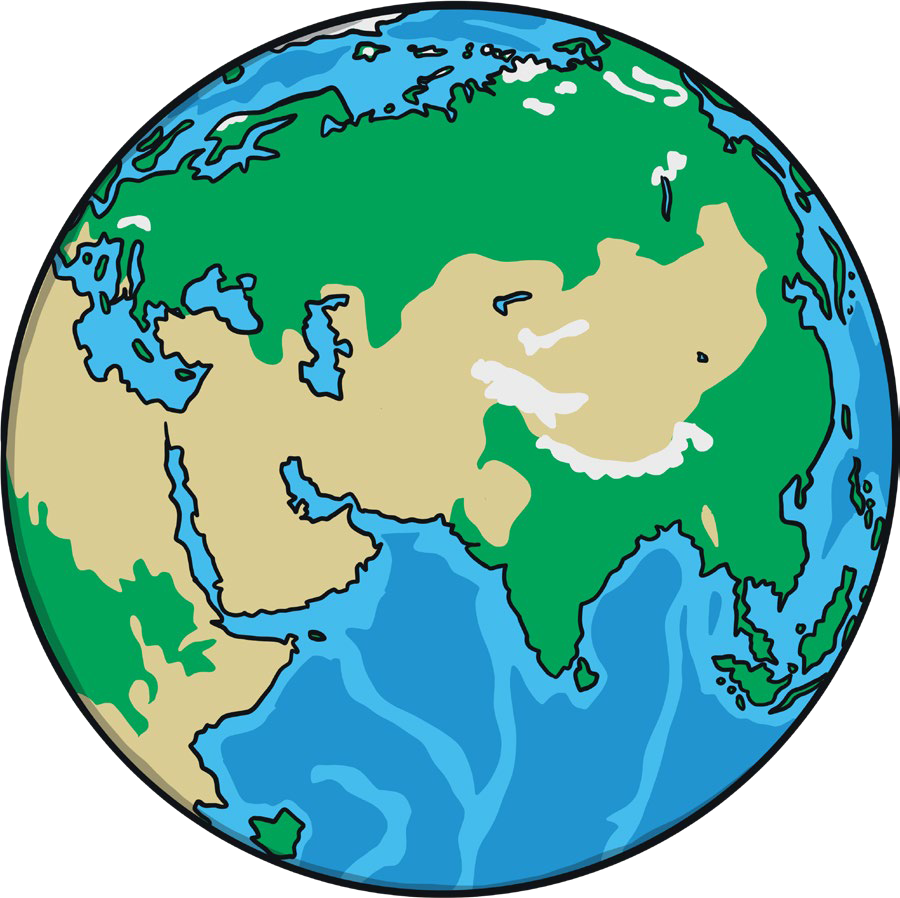 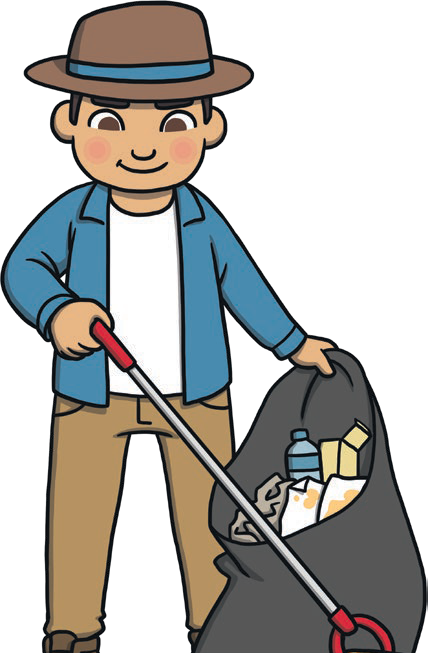 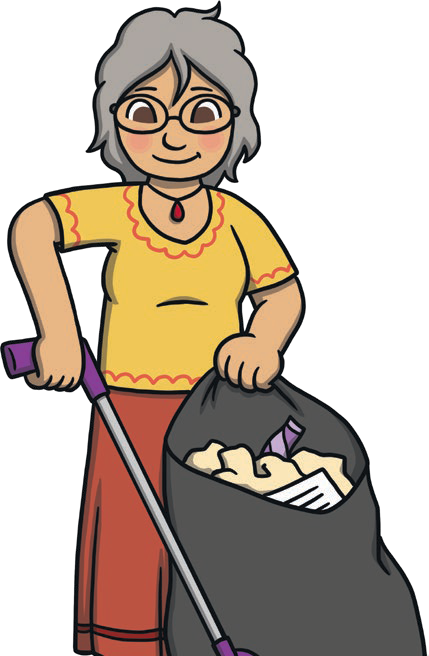 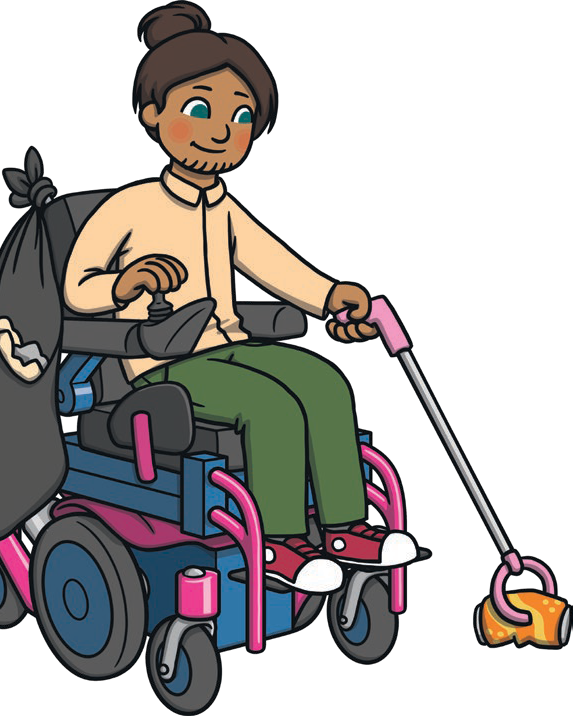 To look at all the planning resources linked to the KS1 One World planning, click hereThis resource is fully in line with the Learning Outcomes and Core Themes outlined in the PSHE Association Programme of Study.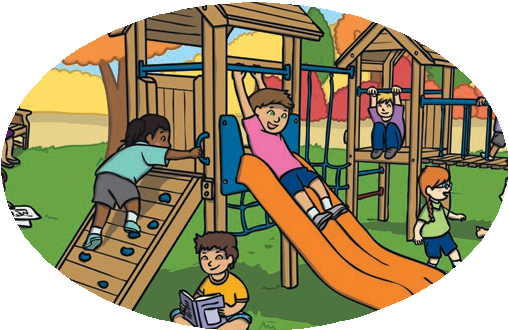 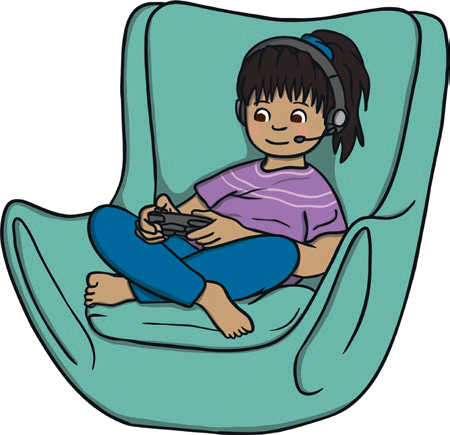 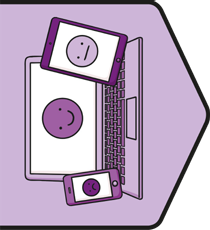 Relationships | Digital Wellbeing Key KnowledgeMy Internet UseThe Internet can help us in many ways. It can help us find information, communicate with others, do things we enjoy and control other things around our home like some stereos. It is important we use the Internet access we have in a safe and responsible way and balance the time we spend online with lots of fun activities offline as well.Balancing Online and Offline ActivitiesIt is important to try to balance the time we spend on the Internet and the time we spend away from a screen. This way we can have a healthy mixture of activities in our day, enjoying the Internet for different uses and getting lots of fresh air and time with family and friends.Staying Safe OnlineThere are lots of things we can do to help us to stay safe on the Internet. We can:choose age-appropriate apps and games with a trusted adult;respect age restrictions and make sure we only access websites that are appropriate for our age;avoid clicking links that appear on-screen;tell a trusted adult straight away if someone we don’t know tries to talk to us;tell a trusted adult if anything online makes us uncomfortable and worried;treat people online with kindness and respect;Personal InformationThis is information that is special because it is about us.Personal information includes:balance our online and offline activities.Kindness and Respect Online It is important to show kindness and respect to othersonline and considerour full name;our date of birth;our address;our phone number and email;our school name;bank account details.how our comments or reactions might make them feel.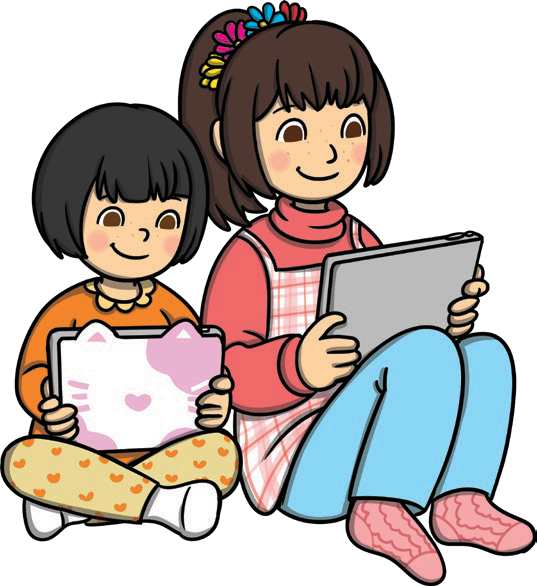 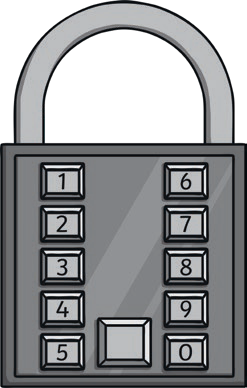 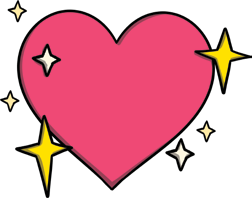 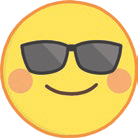 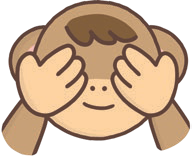 It is very important that we don’t sharepersonal information with people we don’t know. This helps to keep us safe online.Trusting the InternetThe Internet isn’t owned by anyone and people can write whatever they want. When we read information online, it is important that we use a trusted source or check a few websites we feel confident that we can rely on.Key Learning Point: Benefits of the Internet:The Internet can help us in many ways. We can:find information;video call people far away;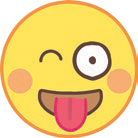 send messages;research information;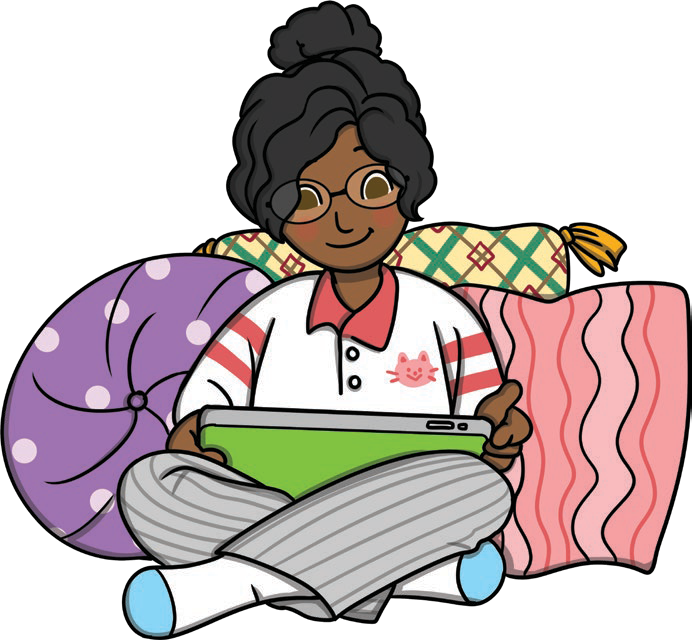 play games.Using the Internet Safely and Responsibly:It is important that we use the Internet safely and responsibly. This means:use age-appropriate websites and games;talk to a trusted adult and agree what websites andapps can be used;keep all personal information private;don’t share images;talk to a trusted adult if anything worries or frightens us;think carefully about how we react to other people’s comments or news;show kindness and respect in our communication online.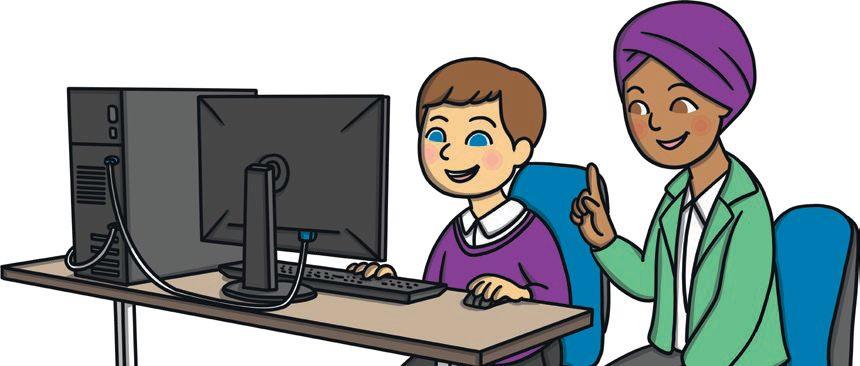 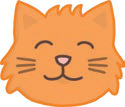 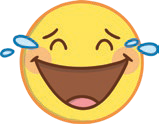 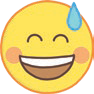 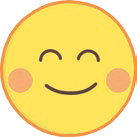 This resource is fully in line with the Learning Outcomes and Core Themes outlined in the PSHE Association Programme of Study.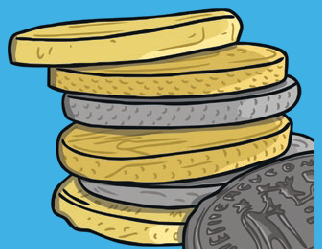 Living in the Wider World | Money Matters | KS1Key KnowledgeDifferent Ways to PayWhen we pay for goods or services we use money and there are lots of ways to pay. We can use coins, banknotes, a debit card or online payment.Sometimes, people choose to use coins and banknotes for smaller amounts and debit cards for bigger amounts.We need to use online payments when we are paying for anything we are buying on the Internet.Where Money Comes FromMoney can come from lots of different places but it often comes from having a job. People get paid to do a job.This money is called their wagesand these are paid on a certain date, often each month. The amount earned throughout a year from having a job is called a salary. Getting paid isone reason people have jobs, as well as the teamwork,of purpose jobs providKeeping Money Safe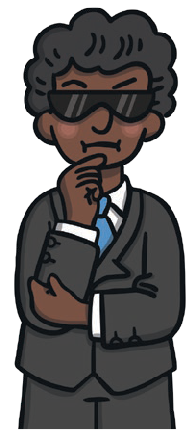 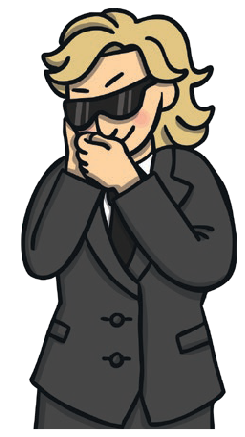 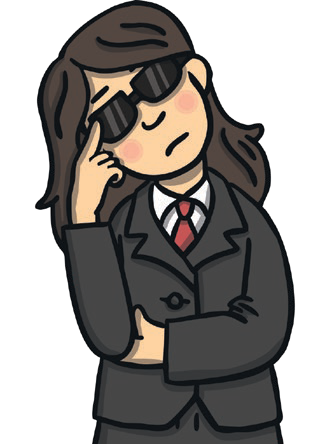 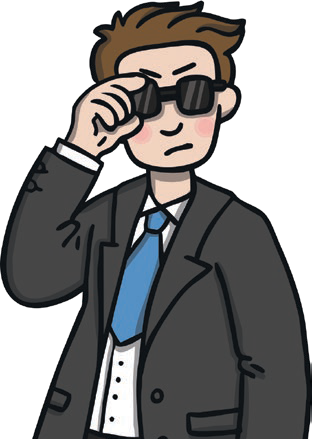 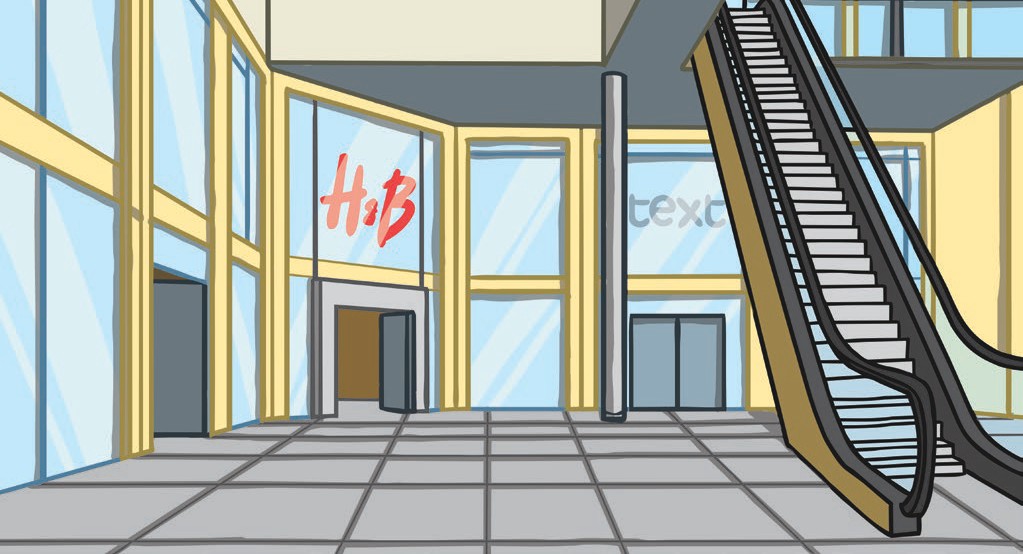 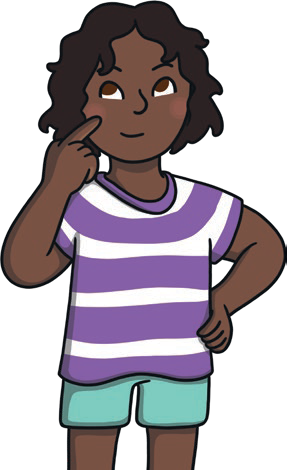 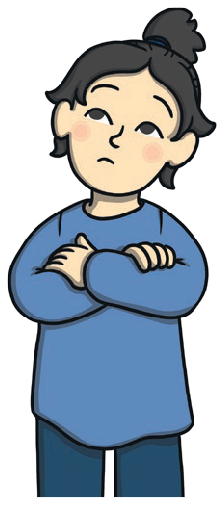 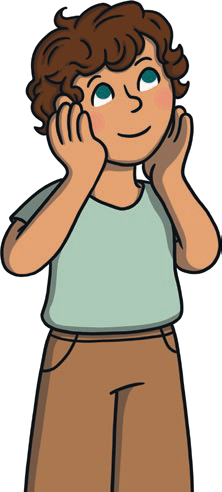 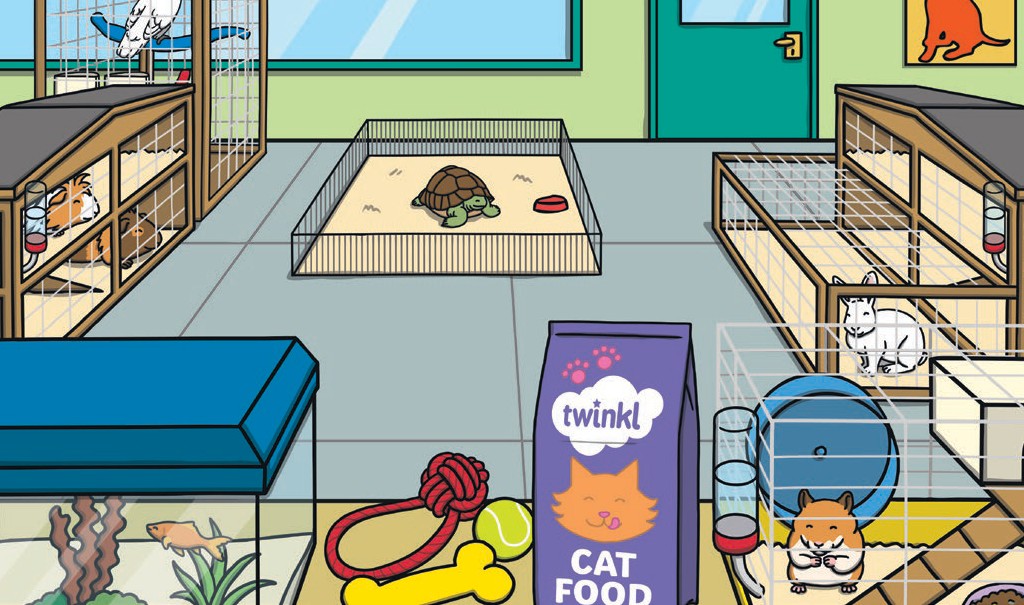 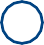 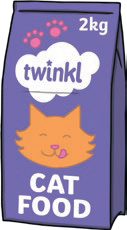 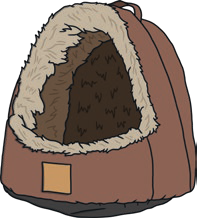 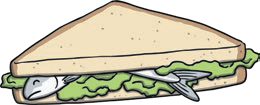 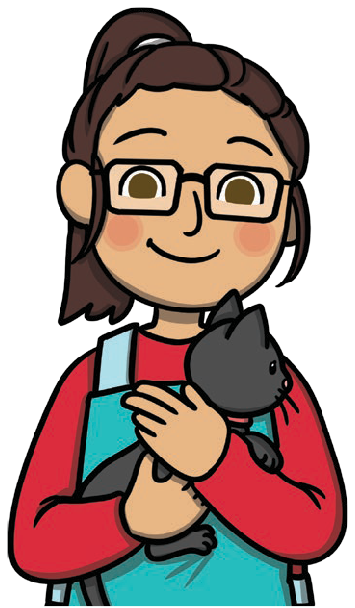 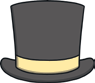 It is important to keep money safe so we can look after what we have. If we have coins or banknotes at home we might need to store them in a piggy bank. If we need to take coins, banknotes or a debit card out with us when we go shopping, we might take them in a wallet or purse. If we have larger amounts of money we can save up by opening a bank account. This is somewhere safe to store our money for when we need it.Choices About SpendingThere are lots of things that affect the choices people make about what to spend their money on. Some of these may include how much money they have at the time, what they need or trips they plan on taking. We must treat otherpeople’s spending choices with respect and remember people make choices based on what is right for them and their family. Receipts are one way people can keep track of what they spend.Wants or NeedsWe may choose to spend money on things we want or things we need, but it is important to understand the  difference. Things we need are things that help us to be safe, healthy and well. Things we want are things we would like to have. It is important to remember that people  must make choices based on what is right for them and this will be different for everyone. We must respect the spending choices people make as they will choose what is right for them and their family.Spending Money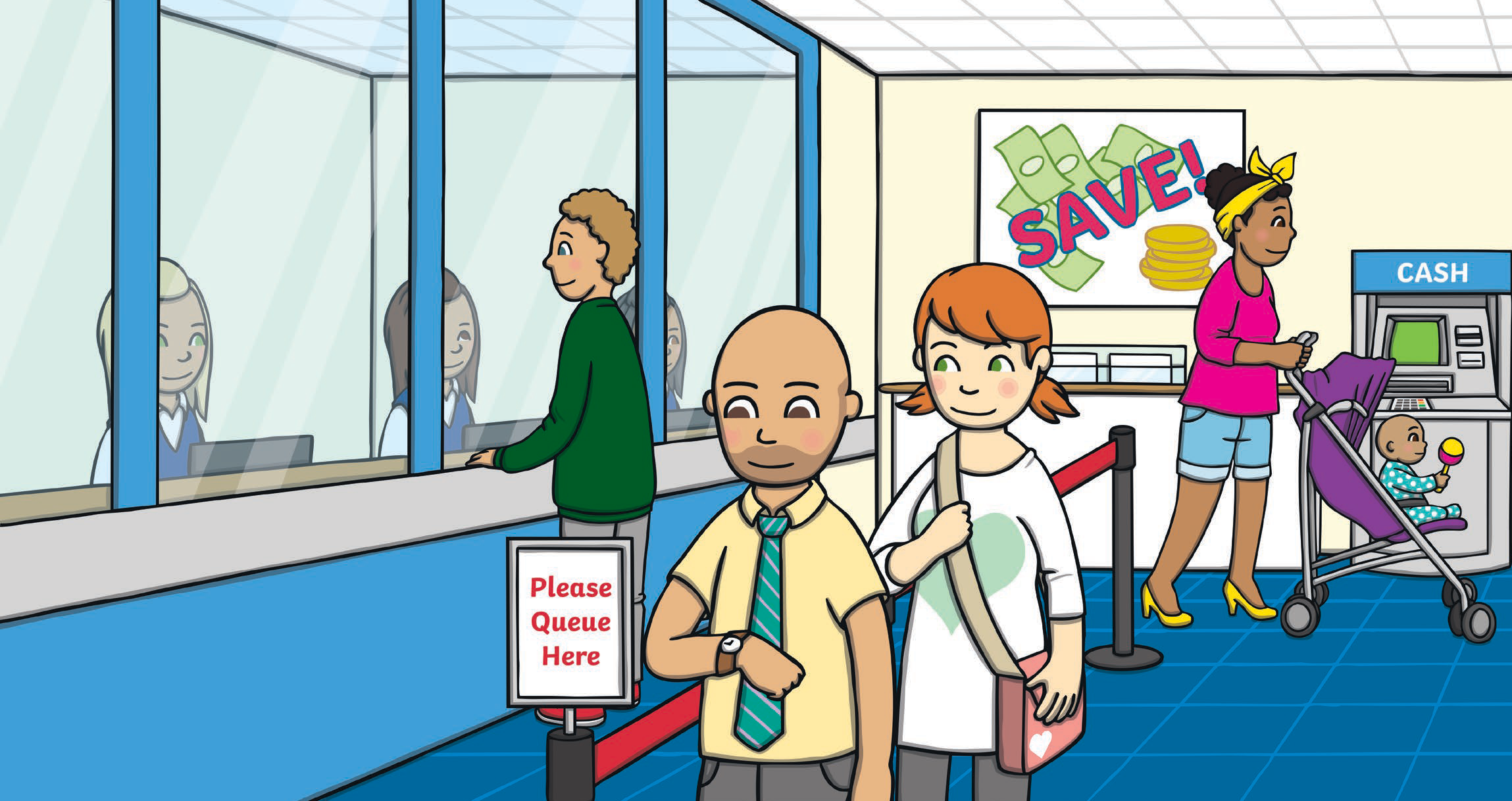 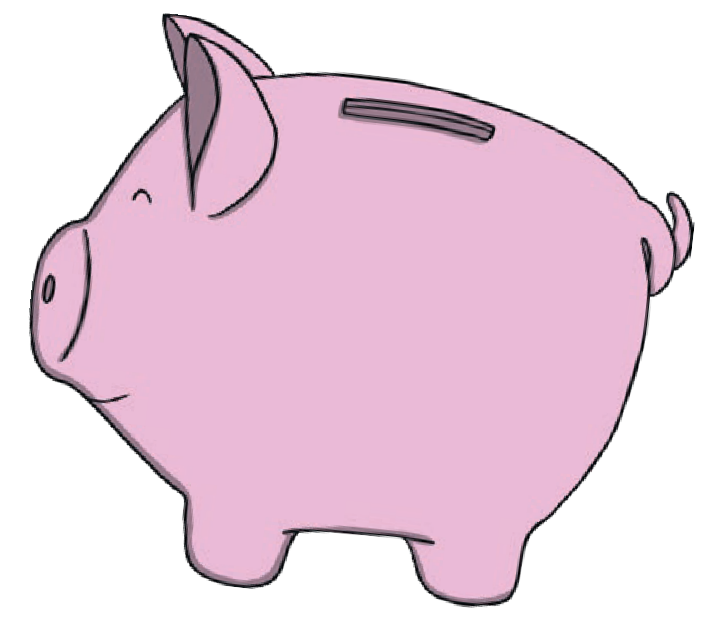 There are lots of different things we can buy with our money. It is helpful to look after our money by keeping it in a safe place at home and when we are out and about. We may make different choices to people around us and this is OK. People make choices based on what is right for them and their family and this needs to be respected.This resource is fully in line with the Learning Outcomes and Core Themes outlined in the PSHE Association Programme of Study.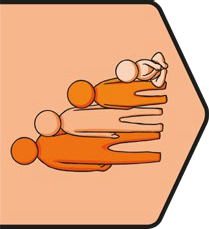 Health and Wellbeing |Growing Up | KS1 | Key KnowledgeMy BodyThere are lots of ways our bodies are similar to and different from people around us. Some of these similarities are body parts that we may all have. These may include backs, wrists, necks, heads, arms and legs. The genitals are an example of ways male and female bodies are different. Female bodies have genitals called a vulva anda vagina, and male bodies havegenitals called a penisand testicles.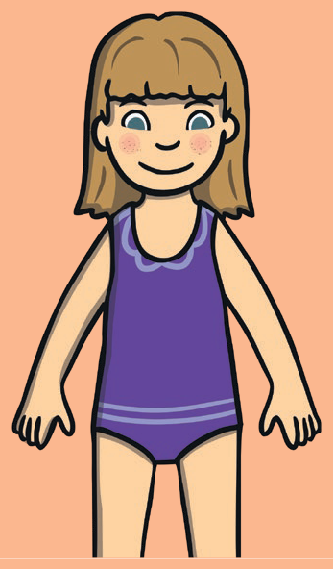 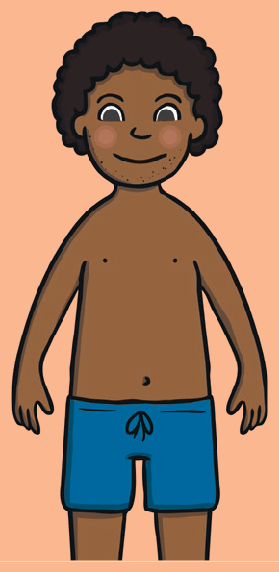 DisclaimerThis resource is designed to support teaching about biological attributes. You should consider whether this content is appropriate for all children in your class, especially chil- dren who have DSD/are intersex, or who are transgender. This resource is editable to ensure that you can adapt it to meet the needs of children in your setting.Respect and Consent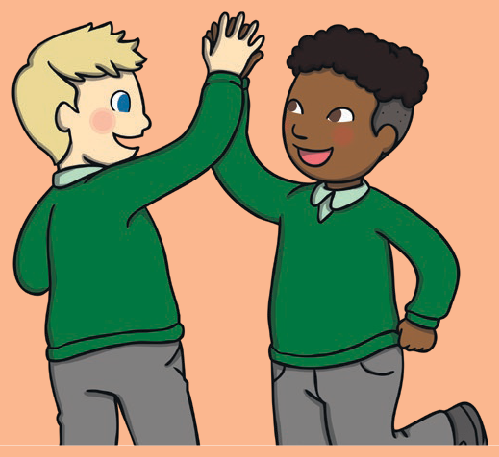 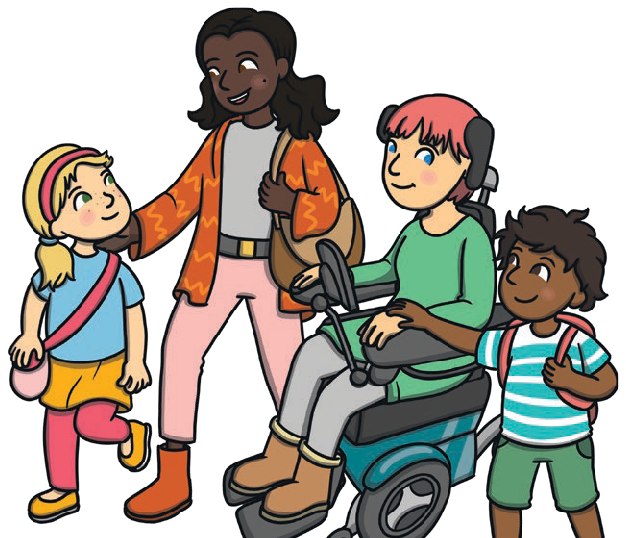 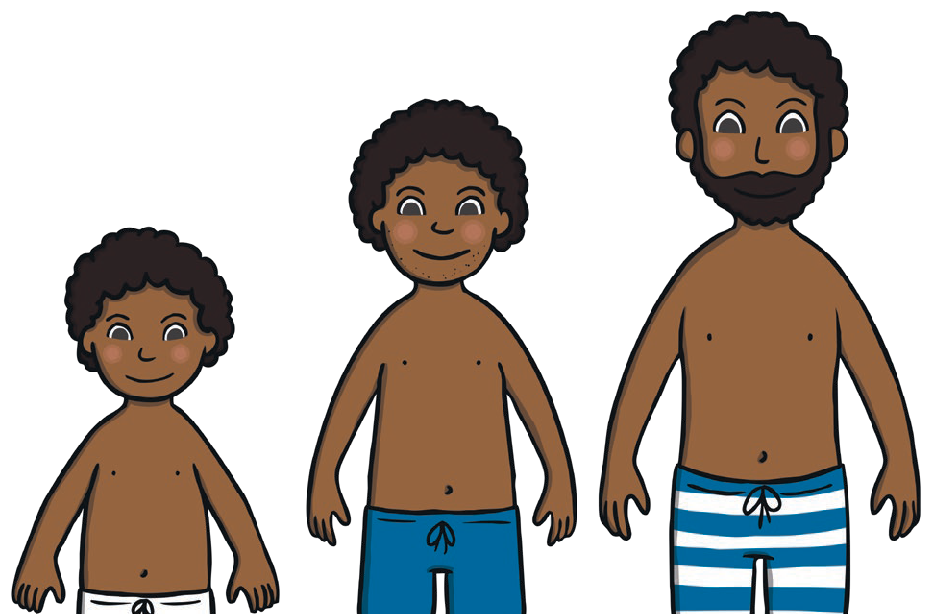 What happens to our bodies is up to us. Other people have the right to decide what happens to their bodies too. No one should touch someone else if this is not welcome and to find out whether or not someone is comfortable with this, their permission or consent should be asked. This shows respect for others and their decisions and we should expect people to treat us with this respect as well.FamiliesFamilies are very important to provide love, care and safety. Our family may be similar to or different from the families of our friends. There are lots of ways we can enjoy spending time with our families, like cooking and sharing food, celebrating festivals that are important to us, relaxing and exploring. Families can support each other in difficult times as well. If anything about our family is making us worried, it isimportant to know other trusted adul can help us.Similarities and Differences There are lots of ways that we are similar to and different from people around us. It is important that we value and respect these differences and don’t expect to know what people may like or dislike based on stereotypes.Changing and GrowingAs we grow older, we might notice some things that change. We will be able to do more, we may have more responsibility, our friends might change and our bodies will change. It is exciting to think about what we might want to do when we grow up. If we know something is going to change, like moving to the next class, there are things we can do to prepare for this. This way, we will feel mCoping with Change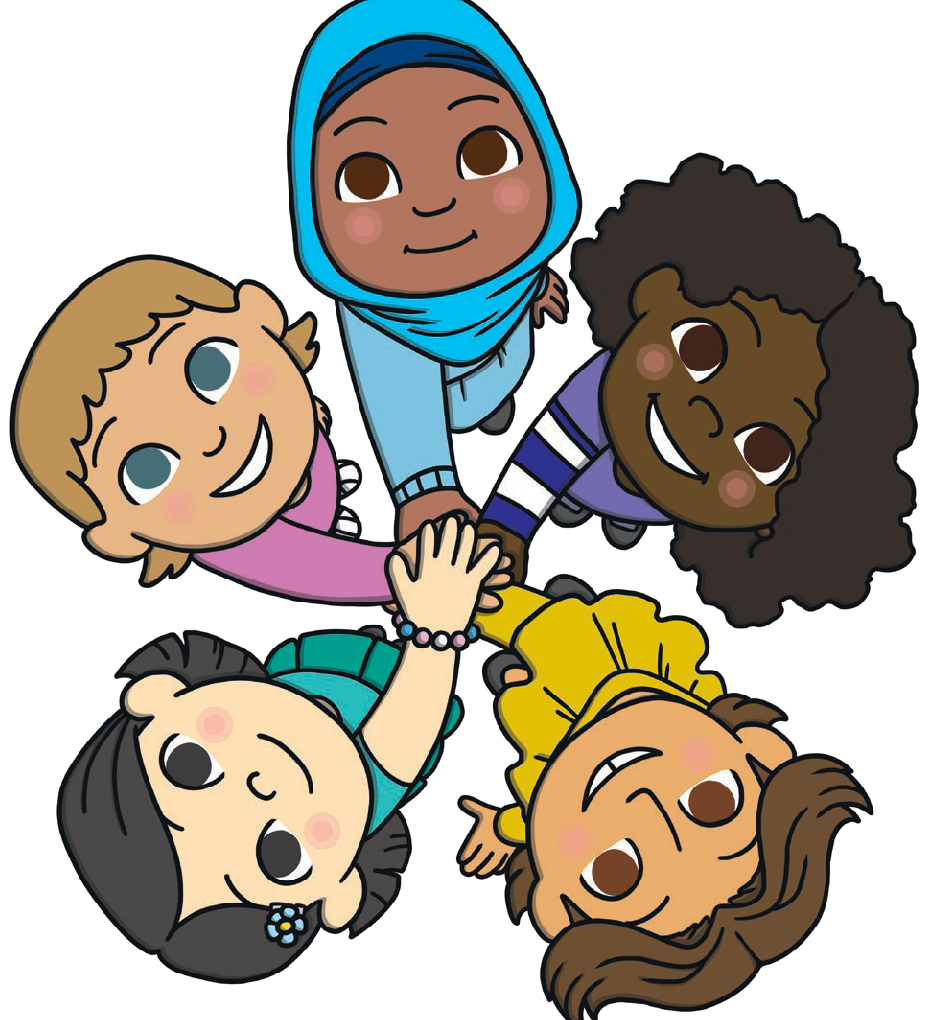 There are many changes we might go through, some may be big and some may be small. Each of these changes can make us feel lots of different emotions. Some of these may be comfortable and some may be uncomfortable. There are lots of things we can do to help ourselves to cope with change. These include talking to family, talking to another trusted adult such as a teacher or another adult at school, talking to a friend or allowing ourselves to get used to the change over time.Key Learning Points:Respect and Consent: It is important to show respect to everyone as we are all equal and deserve to be healthy and happy. Ourbodies belong to us and it is important people respect our bodies through their actions as well as their words. Asking for consent before touching someone’s body is a very important way to show this respect.Valuing Differences: As we grow and change, there are many similarities and differences we might notice between ourselves and others. These should be celebrated and valued because they are a way we can learn from each other. Learning from and enjoying thedifferences between ourselves and others avoids stereotyping and values the many ways we are all unique.This resource is fully in line with the Learning Outcomes and Core Themes outlined in the PSHE Association Programme of Study.offlineActivities we do when we are not using the Internet.personal informationInformation that is about us.appShort for ‘application’. An application for a computer or mobile phone. This might be a game or a link to a website.websiteInformation on the Internet from an organisation or group.